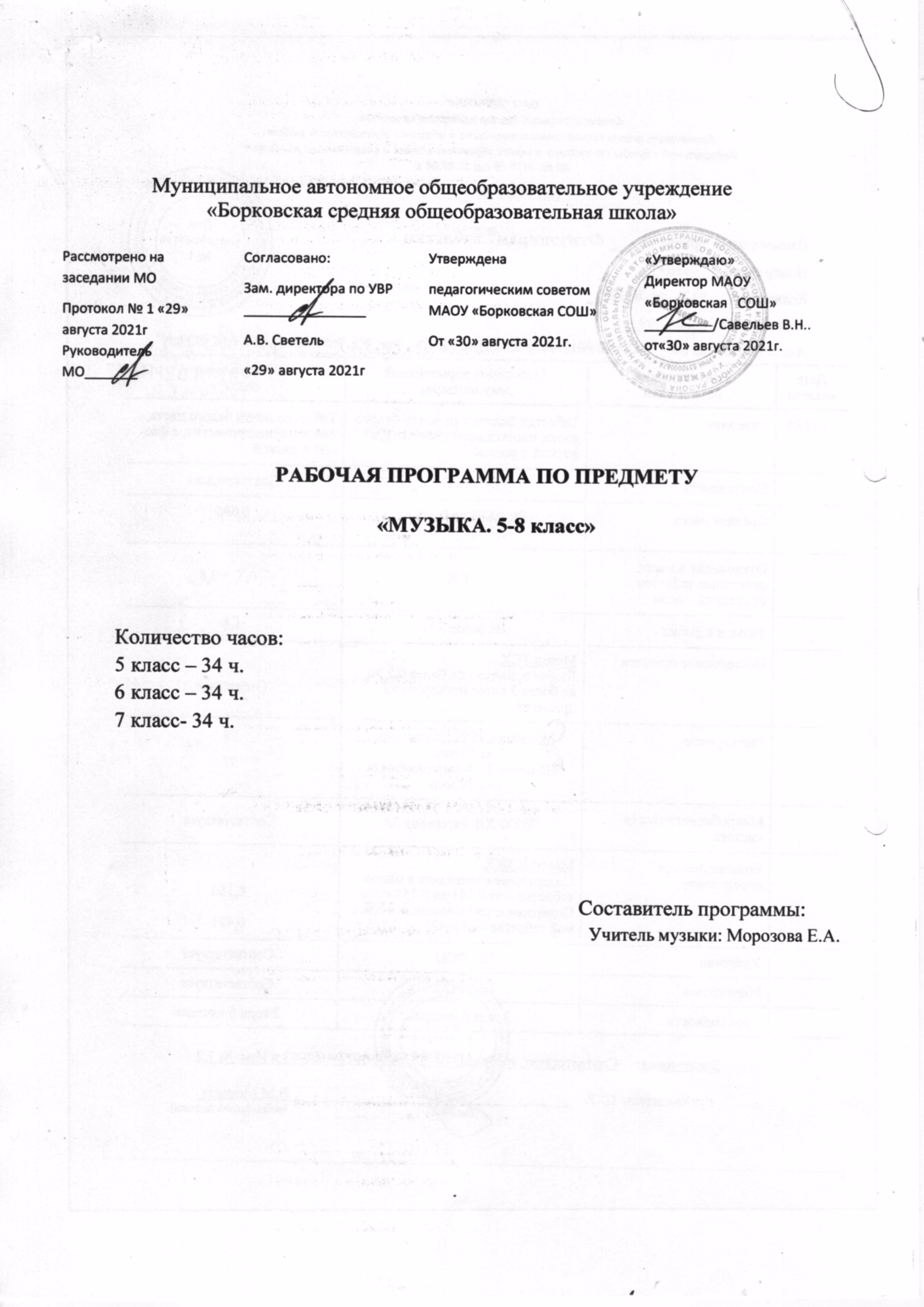 Пояснительная запискаРабочая программа учебного предмета «Музыка» составлена в соответствии с требованиями Федеральным государственным образовательным стандартом основного общего образования от 17 декабря 2010 г. № 1897 (в ред. Приказа Минобрнауки России от 31.12.2015 № 1577), Основной образовательной программы основного общего образования МАОУ	«Панковская	СОШ»;	в	соответствии	с	Концепцией преподавания предметной области «Искусство» в образовательных организациях Российской Федерации, реализующих основные общеобразовательные программы; На основе авторской программы Алеева В.В., Науменко Т.И., Кичак Т.Н. Искусство. Музыка. 5- 8 классы. Рабочая программа - М.: Дрофа, 2015.Рабочая программа ориентирована на использование учебно-методического комплекта: Науменко Т.И., Алеев В.В. Искусство: Музыка. 5 кл.: учебник-3-е изд. стереотип. - М.: Дрофа, 2014.Науменко Т.И., Алеев В.В. Искусство: Музыка. 6 кл.: учебник-3-е изд. стереотип. - М.: Дрофа, 2014.Науменко Т.И., Алеев В.В. Искусство: Музыка. 7 кл.: учебник-6-е изд. стереотип. - М.: Дрофа, 2019.Науменко Т.И., Алеев В.В. Искусство: Музыка. 8 кл.: учебник-6-е изд. стереотип. - М.: Дрофа, 2019.Настоящая программа «Искусство. Музыка. 5— 8классы» составлена в полном соответствии с учебным планом МАОУ «Борковская СОШ». Она предусматривает следующее количество, отведенное на изучение предмета: «Музыка» в 5—8 классах 34 часа в год (1час в неделю).Данную программу характеризует глубинная взаимосвязь с программой для 1—4 классов, проявляющаяся в единстве и развитии методологических и методических подходов, в координации тематического и музыкального материала.Как и программа для начальной школы, настоящая программа опирается на позитивные традиции в области музыкально-эстетического развития школьников, сложившиеся в отечественной педагогике. Учитываются концептуальные положения программы, разработанной под научным руководством Д. Б. Кабалевского, в частности тот ее важнейший объединяющий момент, который связан с введением темы года.Кроме того, задействуются некоторые идеи и выводы, содержащиеся в учебно-методических материалах и научных трудах виднейших отечественных педагогов-музыкантов — Ю. Б. Алиева, О. А. Апраксиной, Б. В. Асафьева, Н. Л. Гродзенской, В. В. Медушевского, Е. В. Назайкинского, Г. П. Стуловой, Г. М. Цыпина, В. Н. Шацкой, Б. Л. Яворского.Одновременно с этим концепция настоящей программы, ее содержание, структура и принципы отбора музыкального материала, выстраивание литературного и изобразительного рядов во многом представляют предмет самостоятельной авторской разработки. При сохранении подхода к музыке, как части общей духовной культуры школьника, программа нацелена на углубление идеи многообразных взаимодействий музыки с жизнью, природой, психологией музыкального восприятия, а также с другими видами и предметами художественной и познавательной деятельности — литературой, изобразительным искусством, историей, мировой художественной культурой, русским языком,природоведением. В связи с этим авторы в различной мере ориентировались на учебные программы по указанным предметам для 5—8 классов.Другие отличительные особенности программы отразились:во взгляде на музыку не только с точки зрения ее эстетической ценности, но и с позиции ее универсального значения в мире, когда музыка раскрывается во всем богатстве своих граней, врастающих в различные сферы бытия, — природу, обычаи, верования, человеческие отношения, фантазии, чувства;в системном погружении в проблематику музыкального содержания;в рассмотрении музыкального искусства с точки зрения стилевого подхода, применяемого с учетом научных достижений в области эстетики, литературоведения, музыкознания;в углублении идеи музыкального образования при помощи учебника («Книга открывает мир»);в обновленном музыкальном материале, а также введении параллельного и методически целесообразного литературного и изобразительного рядов.Цель предмета «Музыка» в основной школе заключается в духовно-нравственном воспитании школьников через приобщение к музыкальной культуре как важнейшему компоненту гармонического формирования личности.Задачи музыкального образования направлены на реализацию цели программы и состоят в следующем:научить школьников воспринимать музыку как неотъемлемую часть жизни каждого человека («Без музыки земля – пустой недостроенный дом, в котором никто не живет»);содействовать развитию внимательного и доброго отношения к окружающему миру;воспитывать эмоциональную отзывчивость к музыкальным явлениям, потребность в музыкальных переживаниях;развивать интеллектуальный потенциал;всемерно способствовать развитию интереса к музыке через творческое самовыражение, проявляющееся в размышлениях о музыке, собственном творчестве пении, инструментальном музицировании, музыкально-пластическом движении, импровизации, драматизации музыкальных произведений, подборе поэтических и живописных произведений к изучаемой музыке, выполнении «музыкальных рисунков», художественно- творческой практике применения информационно-коммуникационных технологий;способствовать формированию слушательской культуры школьников на основе приобщения к вершинным достижениям музыкального искусства;научить находить взаимодействия между музыкой и другими видами художественной деятельности (литературой и изобразительным искусством) на основе вновь приобретенных знаний;сформировать систему знаний, нацеленных на осмысленное восприятие музыкальных произведений (обобщенное понимание характерных признаков музыкально-исторических стилей, знание наиболее значительных музыкальных жанров и форм, средств музыкальной выразительности, осознание глубокой взаимосвязи между содержанием и формой в музыкальном искусстве).Усиление интегративного характера курса в 8 классах потребовало реализации в программе следующих задач:овладеть культурой восприятия традиционных и современных искусств;обогатить знания и расширить опыт художественно-творческой деятельности в области различных видов искусства.Формы промежуточной аттестации по предмету музыка.Формы проверки по теме или разделу зависят от усвоенного обучающимися материала и могут варьироваться в зависимости от ситуации. Это может быть:Методы проверки и оценки знаний: устный опрос, контрольные работы (тесты, викторины, презентации, устные выступления учащихся, музыкальные игры, участие их в концертах и театральных постановка, сочинения и рефераты, доклады, уроки-концерты и т.д.).Ценностные ориентиры содержания курсаЦенностные ориентиры содержания курса заключаются:в формировании и воспитании у обучающихся веры в Россию, чувства личной ответственности за Отечество;в формировании чувства патриотизма и гражданской солидарности;в формировании разностороннего, интеллектуально-творческого и духовного развития;в формировании основ художественного мышления;в ориентации на успешную социализацию растущего человека, становление его активной жизненной позиции, готовность к взаимодействию и сотрудничеству в современном поликультурном пространстве, ответственности за будущее культурное наследие.Планируемые результаты5 КЛАССВ области личностных результатов:развитие	музыкально-эстетического	чувства,	проявляющегося	в	-	эмоционально- ценностном, заинтересованном отношении к музыке;совершенствование художественного вкуса;овладение художественными умениями и навыками в процессе продуктивной музыкально- творческой деятельности;наличие определенного уровня развития общих музыкальных способностей, включая образное и ассоциативное мышление, творческое воображение;формирование навыков самостоятельной, целенаправленной, содержательной музыкально- учебной деятельности;сотрудничество в ходе решения коллективных музыкально-творческих задач.В области метапредметных результатов:анализ собственной учебной деятельности и внесение необходимых корректив для достижения запланированных результатов;проявление творческой инициативы и самостоятельности в процессе овладения учебными действиями;размышление о воздействии музыки на человека, ее взаимосвязи с жизнью и другими видами искусства;использование разных источников информации; стремление к самостоятельному общению с искусством и художественному самообразованию;применение полученных знаний о музыке как виде искусства для решения разнообразных художественно-творческих задач;наличие аргументированной точки зрения в отношении музыкальных произведений, различных явлений отечественной и зарубежной музыкальной культуры;общение, взаимодействие со сверстниками в совместной творческой деятельности.В области предметных результатов:умение находить взаимодействия между музыкой и литературой, музыкой и изобразительным искусством на основе знаний, полученных из учебника для 5 класса, и выражать их в размышлениях о музыке, подборе музыкальных стихотворений, создании музыкальных рисунков;умение определять главные отличительные особенности музыкальных жанров — песни, романса, хоровой музыки, оперы, балета, а также музыкально-изобразительных жанров;знание имен композиторов — К. Дебюсси и М. Равеля, а также некоторых художественных особенностей музыкального импрессионизма;проявление навыков вокально-хоровой деятельности: исполнение одноголосных произведений с недублирующим вокальную парию аккомпанементом, пение a capella в унисон, правильное распределение дыхания в длинной фразе, использование цепного дыхания.КЛАССВ области личностных результатов:развитие музыкально-эстетического чувства, проявляющегося в эмоционально-ценностном, заинтересованном отношении к музыке;совершенствование художественного вкуса;овладение художественными умениями и навыками в процессе продуктивной музыкально- творческой деятельности;наличие определенного уровня развития общих музыкальных способностей, включая образное и ассоциативное мышление, творческое воображение;формирование навыков самостоятельной, целенаправленной, содержательной музыкально- учебной деятельности;-сотрудничество в ходе решения коллективных музыкально-творческих задач.В области метапредметных результатов:анализ собственной учебной деятельности и внесение необходимых корректив для достижения запланированных результатов;проявление творческой инициативы и самостоятельности в процессе овладения учебными действиями;размышление о воздействии музыки на человека, ее взаимосвязи с жизнью и другими видами искусства;использование разных источников информации; стремление к самостоятельному общению с искусством и художественному самообразованию;применение полученных знаний о музыке как виде искусства для решения разнообразных художественно-творческих задач;наличие аргументированной точки зрения в отношении музыкальных произведений, различных явлений отечественной и зарубежной музыкальной культуры;общение, взаимодействие со сверстниками в совместной творческой деятельности.В области предметных результатов:определение в прослушанном музыкальном произведении его главных выразительных средств — ритма, мелодии, гармонии, полифонических приемов, фактуры, тембров, динамики;умение отразить понимание художественного воздействия музыкальных средств в размышлениях о музыке (устно и письменно);проявление навыков вокально-хоровой деятельности — исполнение одно-двухголосных произведений с аккомпанементом, умение исполнять более сложные ритмические рисунки (синкопы, ломбардский ритм, остинатный ритм).КЛАССВ области личностных результатов:развитие музыкально-эстетического чувства, проявляющегося в эмоционально-ценностном, заинтересованном отношении к музыке;совершенствование	художественного	вкуса,	устойчивых	предпочтений	в	области эстетически ценных произведений музыкального искусства;овладение художественными умениями и навыками в процессе продуктивной музыкально- творческой деятельности;наличие определенного уровня развития общих музыкальных способностей, включая образное и ассоциативное мышление, творческое воображение;приобретение устойчивых навыков самостоятельной, целенаправленной, содержательной музыкально-учебной деятельности;сотрудничество в ходе реализации коллективных творческих проектов, решения различных музыкально-творческих задач.В области метапредметных результатов:анализ собственной учебной деятельности и внесение необходимых корректив для достижения запланированных результатов;проявление творческой инициативы и самостоятельности в процессе овладения учебными действиями;размышление о воздействии музыки на человека, ее взаимосвязи с жизнью и другими видами искусства;использование разных источников информации; стремление к самостоятельному общению с искусством и художественному самообразованию;определение целей и задач собственной музыкальной деятельности, выбор средств и способов ее успешного осуществления в реальных жизненных ситуациях;применение полученных знаний о музыке как виде искусства для решения разнообразных художественно-творческих задач;наличие аргументированной точки зрения в отношении музыкальных произведений, различных явлений отечественной и зарубежной музыкальной культуры;общение, взаимодействие со сверстниками в совместной творческой деятельности.В области предметных результатов:понимание главных особенностей содержания и формы в музыке, осознание их органического взаимодействия;умение определить характерные черты музыкального образа в связи с его принадлежностью к лирике, драме, эпосу и отражение этого умения в размышлениях о музыке;умение находить взаимодействия между жизненными явлениями и их художественными воплощениями в образах музыкальных произведений;умение находить взаимодействия между художественными образами музыки, литературы и изобразительного искусства (с учетом критериев, представленных в учебнике);осмысление характера развития музыкального образа, проявляющегося в музыкальной драматургии;понимание художественно-выразительных особенностей музыкальных форм (период, двухчастная форма, трехчастная форма, рондо, вариации, сонатная форма);проявление навыков вокально-хоровой деятельности — исполнение двухголосных произведений с использованием различных консонирующих интервалов, умение вслушиваться в аккордовую партитуру и слышать ее отдельные голоса.КЛАССВ области личностных результатов:обогащение духовного мира на основе присвоения художественного опыта человечества;обобщенное представление о художественных ценностях произведений разных видов искусства;наличие предпочтений, художественно-эстетического вкуса, эмпатии, эмоциональной отзывчивости и заинтересованного отношения к искусству;инициативность и самостоятельность в решении разноуровневых учебно-творческих задач; соответствующий возрасту уровень культуры восприятия искусства;наличие определенного уровня развития общих художественных способностей, включая образное и ассоциативное мышление, творческое воображение;участие в учебном сотрудничестве и творческой деятельности на основе уважения к художественным интересам сверстников.В области метапредметных результатов:понимание   роли   искусства	в   становлении	духовного	мира   человека;	-культурно- историческом развитии современного социума;общее представление об этической составляющей искусства (добро, зло, справедливость, долг и т. д.);развитие устойчивой потребности в общении с миром искусства в собственной внеурочной и внешкольной деятельности;соответствующий возрасту уровень духовной культуры;творческий подход к решению различных учебных и реальных жизненных проблем;расширение сферы познавательных интересов, гармоничное интеллектуально-творческое развитие;усвоение культурных традиций, нравственных эталонов и норм социального поведения;эстетическое	отношение	к	окружающему   миру   (преобразование	действительности, привнесение красоты в человеческие отношения).В области предметных результатов:постижение духовного наследия человечества на основе эмоционального переживания произведений искусства;освоение содержания, претворяющего проблемы «вечных тем» в искусстве;умение аргументировано рассуждать о роли музыки в жизни человека;осмысление важнейших категорий в музыкальном искусстве — традиции и современности, понимании их неразрывной связи;установление взаимодействий между образами музыки, литературы и изобразительного искусства на уровне содержания и формы;понимание концептуально-содержательных особенностей сонатной формы;сформированность навыков вокально-хоровой деятельности — умение исполнять произведения различных жанров и стилей, представленных в программе; умение петь под фонограмму с различным аккомпанементом (фортепиано, гитара, электромузыкальные инструменты), умение владеть своим голосом и дыханием в период мутации.Лист корректировкирабочей программы (календарно-тематического планирования)В связи с расхождением количества учебных часов, предусмотренных рабочей программой на проведение учебных занятий, и фактическим количеством проведенных учебных занятий по причинам:- нерабочие дни 30.03, 05.04.,переход на дистанционное обучение и исключение с 01.05. изучения нового учебного материала и перенос его изучения на новый учебный год,изменение в календарном учебном графике и окончание учебного года 22.05.2020В рабочую программу вносятся следующие изменения:Корректировка программы может осуществляться путем:Слияния близких по содержанию тем уроковИспользования блочно-модульной технологии подачи материалаОценки содержания рабочих программ по учебному предмету для выявления повтора тема и резервного времени.-Укрупнить дидактические единицы. Под укрупнением дидактических единиц понимают одновременное изучение разных разделов предмета, но при этом логически связанных друг с другом. Плюс этого способа – экономия времени. Минус – в спешке можно сделать дидактические единицы слишком объемными, тогда ученикам будет непросто их осваивать. А время, которое высвободится за счет укрупнения, педагог рискует потратить на объяснение взаимосвязей.Объединить темы. Этот способ педагоги выбирают чаще всего, чтобы ликвидировать отставание. Чтобы на проверке доказать, что содержание программы не пострадало от потери часов и дети освоили материал в полном объеме, учителя должны изменить тематическое планирование.Сократить часы на контрольные работы. Это достаточно безболезненный способ корректировки программы, когда стоит задача выдать максимум материала. Он не требует значительного пересмотра планирования. Но полностью отказываться от проверочных работ нельзя. Текущий контроль и промежуточная аттестация – обязательные элементы программы, с помощью которых педагог определяет, насколько хорошо ученики освоили программу.Отдать темы на самостоятельное изучение. Можно предусмотреть самостоятельное изучение части учебного материала и последующий контроль в форме зачета, реферата и т. д. Плюс такого способа – экономия аудиторных часов. Минус – он подходит для учеников 8-го класса и старше. У младших школьников навык самостоятельного изучения еще не сформирован на таком уровне, чтобы они могли самостоятельно в полном объеме освоить тему. Злоупотреблять этим способом даже в старших классах не следует, но в качестве дополнительной меры использовать можно.Содержание курса.класс (34 ч)Музыка рассказывает обо всем. (1ч)Как можно изучать музыку (разные пути приобщения к музыкальному искусству). Что есть главное и что второстепенное в музыке. Главная тема года «Музыка и другие виды искусства» и особенности её постижения. Методы наблюдения. Сравнения, сопоставления как важнейшие инструменты анализа и оценки произведений искусства.Музыкальный материал: В.Алеев, стихи С.Маршака. Гвоздь и подкова (пение).Древний союз. (3 ч)Истоки. Откуда берется музыка.В чем состоит единство истоков видов искусства. Передача звуков природы в музыкальных звучаниях. В чем состоит единство истоков видов искусства.Музыкальный материал: Г.Струве, стихи И.Исаковой. Музыка (пение);Е.Крылатов, стихи Н.Добронравова. Где музыка берет начало? (пение)Искусство открывает мир.Соотнесение понятий реальность жизни и реальность духа. Какие миры открывает искусство (на примере произведений искусства, представленных в №3). Соотнесение понятий реальность жизни и реальность духа.Художественный материал: Музыка М. Таривердиев, стихи Н. Добронравова. Маленький принц (слушание, пение).Литература А. де Сент-Экзюпери. Маленький принц; Х.К. Андерсен. Соловей. Живопись: Н.Ге. Портрет Л.Н. Толстого; И. Репин. Портрет А.Рубинштейна.Песенный репертуар: Е. Крылатов, стихи Ю.Энтина. Крылатые качели (пение).Искусства различны, тема едина. Смысл искусства. (1ч)Какие качества необходимы человеку, чтобы понять смысл искусства. Тема как фактор объединения произведений разных видов искусства. Сравнение художественных произведений, представленных в п.4,с точки зрения сходства их образов и настроений.Худож-ый материал: Музыка П. Чайковский. Октябрь. Осенняя песнь. Из фортепианного цикла «Времена года» (слуш-ие); Р.Шуман. Первая утрата. Из фортепианного цикла «Альбом для юношества»(слушание). Поэзия А.Толстой. Осень. Обсыпается весь наш бедный сад. ЖивописьИ.Левитан. Осенний день. Сокольники; И.Бродский. Опавшие листья.Песенный репертуар: И.Гайдн, русский текст П.Синявского. Мы дружим с музыкой (пение)Музыка и литература. (4 ч)Два великих начала искусства: слово и музыка. Особенности взаимодействия стихотворных текстов и музыки в вокальных произведениях. Слово и музыка – могучие силы искусства. Особенности взаимодействия стихотворных текстов и музыки в вокальных произведениях.Музыкальный материал: М.Глинка, стихи.Пушкина. Я помню чудное мгновенье…(слушание); Ф.Шуберт, стихи В.Мюллера. В путь. Из вокального цикла«Прекрасная мельничиха».Песенный репертуар: Веселый мельник. Американская народная песня (слушание)«Стань музыкою, слово!». Сходства между литературой и музыкальной речью.Черты сходства между литературой и музыкальной речью (на примере музыкально- поэтических интонаций на инструментальную музыку (на примере финала Концерта № 1 для фортепиано с оркестром Чайковского.Музыкальный материал: В.А.Моцарт. Симфония № 40. I часть. Фрагмент (слушание); П.Чайковский. Концерт № 1 для фортепиано с оркестром. III часть. Фрагмент (слушание).Песенный репертуар: Веснянка. Украинская народная песня (пение)Музыка «дружит» не только с поэзией. Музыкальные жанры.Музыкальные жанры, возникшие под влиянием литературы. Воспроизведение человеческой речи в вокальном произведении, написанном на нестихотворный текст (на примере пьесы«Кот Матрос» из вокального цикла «Детская» М.Мусоргского). Музыкальные жанры, возникшие под влиянием литературы.Музыкальный материал: М.Мусоргский. Кот Матрос. Из вокального цикла «Детская» (слушание).Промежуточная аттестация в форме доклада о композиторе.Песня. (3 ч)Песня — верный спутник человека.Роль песни в жизни человека. Песни детства, их особое значение для каждого человека (на примере литературных фрагментов из воспоминаний Ю.Нагибина и В. Астафьева. Художественный материал: Литература Ю.Нагибин. Книга детства. Фрагмент; В. Астафьев. Последний поклон. Фрагмент. Музыка В.Баснер, стихи М.Матусовского. С чего начинается Родина? (слушание, участие в исполнении)Мир русской песни.О чем поется в русских народных песнях. Русские народные песни, основанные на авторских стихотворениях (на примере песни «Вечерний звон» на стихи И.Козлова).Художественный материал: Ах ты, степь широкая… Русская народная песня, обработка Т.Триодина (слушание, участие в исполнении); Вечерний звон. Стихи И.Козлова, обработка Н.Иванова (слушание);А.Александров. Уж ты зимушка – зима. Обработка Ю.Тугаринова (пение);Ю.Тугаринов. стихи Е.Румянцева. Если другом стала песня (пение); Я.Френкель, стихи Р.Рождественского. Погоня. Из кинофильма «Новые приключения неуловимых» (пение)Песни народов мира.Для чего мы изучаем народную культуру других стран (на примере польской народной песни«Висла»). Почему народные песни привлекали композиторов как источник вдохновения (на примере «музыкальной басни» Г.Малера «Похвала знатока»). В чем состоит своеобразие жанра песни без слов (на примере Песни без слов № 14 ФМендельсона).Музыкальный материал: Висла. Польская народная песня (слушание); Г.Малер, стихи из немецкой народной поэзии. Похвала знатока. Из вокального цикла «Волшебный рог мальчика» (слушание);Ф.Мендельсон. Песня без слов № 14 (слушание); В.Лебедев, стихи Ю. Ряшинцева. Песня гардемаринов (пение); Вокализ на тему «Песня без слов» № 14 Ф Мендельсона, обработка Т.Кичак (слушание)Романс. (2 ч)Романса трепетные звуки.Мир образов, запечатленных в звуках романса. Черты общности и отличия между романсом и песней. Внимание и любовь к окружающему миру как одна из излюбленных тем в русском романсе (на примере романса «Жаворонок» М.Глинки).Музыкальный материал: М.Глинка, стихи Н.Кукольника. Жаворонок (слушание, пение)Мир человеческих чувств. Единство природы и души человека в романсе.Тема единства природы и души человека в русском романсе. Выражение темы единства природы и души человека в русском романсе (на примере романса «Ночь печальна» С.Рахманинова).Роль фортепианного сопровождения в романсе.Музыкальный материал: С Рахманинов, стихи И.Бунина. Ночь печальна (слушание)Хоровая музыка. (3 ч)Хоровая музыка в храме.Главные особенности народной хоровой песни (на примере русской народной песни «Есть на Волге утес»). Хоровая музыка в храме. «Господняя» молитва «Отче наш» (на примере хорового произведения П.Чайковского). Влияние церковной музыки на творчество русских композиторов (на примере оперы «Сказание о невидимом граде Китеже и деве Февронии» Н.Римского – Корсакова).Музыкальный материал: Есть на Волге утес. Русская народная песня (слушание); П.Чайковский. Отче наш (слушание);Н.Римский – Корсаков. «Сказание о невидимом граде Китеже и деве Февронии» . IV действие (слушание);Д.Бортнянский. Многолетие (пение); Кант VIII века «Музы согласно» (пение).Что может изображать хоровая музыка.Художественные возможности хоровой музыки (изобразительность, создание эффекта пространства). Роль оркестра в хоровых партитурах (на примере хора «Поет зима» Г.Свиридова).Музыкальный материал: Г.Свиридов. Поет зима. Из поэмы памяти Сергея Есенина» (слушание); С веселой песней. Музыка и стихи неизвестного автора.Промежуточная аттестация по форме сочинения «Моя любимая музыка». (1)Опера.(2	ч) Самый значительный жанр вокальной музыки – опера.Опера – синтетический вид искусства. Великие и русские композиторы, художники и артисты – создатели оперных произведений. Что такое оперное либретто. В чем состоит отличие оперного либретто от литературного первоисточника (на примере увертюры из оперы М.Глинка «Руслан и Людмила»).Музыкальный материал: М.Глинка. Увертюра из оперы «Руслан и Людмила» (слушание);М.Глинка, стихи С.Городецкого. Финальный хор «Славься». Из оперы «Жизнь за царя» (пение)Из чего состоит опера. Арии и инструментальные эпизоды.Роль арии и инструментальных эпизодов в оперных произведениях (на примере арии Снегурочки из оперы Н.Римского - Корсакова «Снегурочка» и инструментального эпизода«Сеча при Керженце» из оперы Н.Римского - Корсакова «Сказание о невидимом граде Китеже и деве Февронии».Музыкальный материал: Н.Римский – Корсаков. Сцена таяния Снегурочки. Из оперы Снегурочка. IV действие (слушание); Н.Римский – Корсаков. Сеча при Керженце. Из оперы«Сказание о невидимом граде Китеже и деве Февронии». III действие (слушание); С Баневич. Пусть будет радость в каждом доме. Финал оперы «История Кая и Герды» (пение)Балет. (2ч)Единство музыки и танца.Что отличает жанр балета; кто участвует в его создании. Взаимодействие оперы и балета (на примере мазурки и з оперы М.Глинки «Жизнь за царя»).Как по - разному может проявлять себя один и тот же танцевальный жанр (сравнение мазурок М.Глинки из оперы «Жизнь за царя» и Ф Шопена, соч17 №4).Музыкальный материал: М.Глинка. Мазурка . Из оперы «Жизнь за царя». II действие. Фрагмент (слушание); Ф.Шопен. Мазурка ля минор, соч.17 №4. Фрагмент (слушание); Е.Адлер, стихи Л.Дымовой. Песня менуэта (пение, музыкально– ритмические движения) Русские сезоны» в Париже – звездный час русского балета «Петрушка» И.Стравинский.«Русские сезоны» в Париже – звездный час русского балета. Великие создатели «Русскихсезонов». Многоплановость содержания в балете «Петрушка» И.Стравинского (на примере сравнения фрагментов «Русская» и «У Петрушки»). Изобразительность балетной музыки ( на примере Вариации II из балета П.Чайковского “Щелкунчик».Музыкальный   материал:   Музыка   И.Стравинский.   Русская;   У   Петрушки.   Из   балета«Петрушка» (слушание); П.Чайковский. Вариация II. Из балета “Щелкунчик»(слушание); Живопись Б.Кустодиев. Масленица; А.Бенуа. Петербургские балаганы. Эскиз декорации к I действию балета И.Стравинского «Петрушка»; Н.Гончарова. Эскиз декорации к I действию оперы Н.Римского – Корсакова «Золотой петушок»; Н.Сапунов. Карусель; Б.Кустодиев. Ярмарка; А.Бенуа. Эскиза костюмов Балерины и Арлекина к балету И.Стравинского«Петрушка»;Песенный   репертуар:	П.Чайковский.	Вальс	цветов.	Из	балета	«Спящая	красавица». Переложение для фортепиано и текст Н.Пановой (пение, танцевальная импровизация)Музыка звучит в литературе. (2 ч) Музыкальность слова в стихотворении А.Пушкина «Зимний вечер».Музыка как одна из важнейших тем литературы. В чем проявляется музыкальность стихотворения А.Пушкина «Зимний вечер». Музыка природы в «Сорочинской ярмарке» Н.Гоголя.Художественный материал: ЛитератураА.Пушкин. Зимний вечер; Н.Гоголь. Сорочинская ярмарка. Фрагмент. Музыка М.Яковлев, стихи А.Пушкина. Зимний вечер (пение) Музыкальные сюжеты в литературе.Музыка – главный действующий герой рассказа И.Тургенева «Певцы»; сила этой музыки, могучее преобразующее воздействие.Бессмертный памятник литературы – «Миф об Орфее». Художественный материал: Литература И.Тургенев. Певцы.Франмент; Миф об Орфее.Музыка К.В.Глюк. Жалоба Эвридики. Из оперы «Орфей и Эвридика» (слушание)Музыка и изобразительное искусство.Образы живописи в музыке. (2 ч) Живописность искусства. Поэтический музыкальный пейзаж.Как изобразительное искусство способно рождать музыкальные звучания (образные, жанровые параллели). Поэтический пейзаж и пейзаж музыкальный (на примере произведений искусства – фрагмента «Вот север, тучи нагоняя…» из романа А.Пушкина «Евгений Онегин»,картины И.Грабаря «Иней. Восход солнца», Вариация Феи зимы из балета С.Прокофьева«Золушка»). Претворение идеи пространства в музыке (на примере хора О.Лассо «Эхо»). Художественный материал: Поэзия А.Пушкин. Вот север, тучи нагоняя… Фрагмент из романа «Евгений Онегин». Живопись И.Грабарь. И ней. Восход солнца. С.Прокофьев. Вариация Феи зимы. Из балета «Золушка» (слушание).Песенный репертуар: Г.Струве. Веселое эхо (пение).«Музыка —сестра живописи». Рельеф, фон, контраст в музыке и живописи.«Рельеф» и «фон» как важнейшие пространственные характеристики произведений живописи и музыки ( на примере картины К.Моне «Стог сена в Живерни» и фрагмент II части Первого концерта для фортепиано с оркестром П.Чайковского). Контраст в живописи и музыке (на примере картины Э.Дробицкого «Жизнь и смерть» и пьесы «Два еврея, богатый и бедный» из фортепианного цикла «Картинки с выставки» М.Мусоргского).Знакомство с понятиями, перешедшими из области изобразительного искусства в область музыки.Художественный материал: Живопись К.Моне. Стог сена в Живерни; Э.Дробицкого. Жизнь и смерть.Музыка П.Чайковский. Концерт № 1 для фортепиано с оркестром. II часть. Фрагмент (слушание);М.Мусоргский. Два еврея, богатый и бедный. Из фортепианного цикла«Картинки с выставки» (слушание).Песенный репертуар: Ю.Тугаринов, стихи В.Орлова. Я рисую море (пение)Музыкальный портрет. (2 ч) Может ли музыка выразить характер человека?Музыкальное изображение внешнего и внутреннего облика персонажа. Передача характера человека в изображении и в музыке (на примере сравнения образов Протодъякона И.Репина и Варлаама из оперы «Борис Годунов» М.Мусоргского). Музыкальное изображение внешнего и внутреннего облика персонажа (на примере пьесы «Гном» из фортепианного цикла«Картинки с выставки» М.Мусоргского).Художественный материал: Живопись И.Репин. Протодъякон. Музыка М.Мусоргский. Песня Варлаама. Из оперы «Борис Годунов» (слушание); М.Мусоргский. Гном. Из фортепианного цикла «Картинки с выставки» (слушание).Песенный репертуар: Г.Гладков, стихи Ю.Энтина. Песня о картинах (пение)Промежуточная аттестация в форме игры музыкальной викторины.Пейзаж в музыке. (2 ч) Образы природы в творчестве музыкантов.Одухотворенность природы в произведениях искусства. Черты общности и отличия в воплощении пейзажа в изобразительном искусстве и музыке. Передача настроения весенней радости в пьесе П.Чайковского «Апрель. Подснежник» из фортепианного цикла «Времена года». Изображение «действия весеннего произрастания» в «Весне священной» И. Стравинского (на примере фрагмента «Поцелуй земли»).Музыкальный материал: П.Чайковский. Апрель. Подснежник. Из фортепианного цикла«Времена года» (слушание); И. Стравинский. Поцелуй земли. Вступление к балету «Весна священна»; П.Чайковский, стихи Г.Иващенко. Неаполитанская песенка (пение); В.Серебрянников, стихи В.Степанова. Семь моих цветных карандашей (пение).«Музыкальные краски» в произведениях композиторов –импрессионистов. Импрессионизм в искусстве (выдающиеся представители в области живописи и музыки; эстетика импрессионизма; характерные стилевые особенности). «Музыкальные краски» в пьесе «Игра воды» М.Равеля. Воплощение пространства, стихии воздуха в оркестровом ноктюрне К. Дебюсси «Облака». Поэтический пейзаж в музыке: романс К. Дебюсси «Оград бесконечный ряд…»Художественный материал: Живопись К.Моне. Река в Аржантее; П.Сезанн. Гора Святой Виктории; В. Ван Гог. Море в Сен-Мари. Музыка М.Равель. Игра воды. Фрагмент(слушание); К. Дебюсси. Облака. Из симфонического цикла «Ноктюрны». Фрагмент (слушание). Поэзия П.Верлен. Оград бесконечный ряд…Музыка К.Дебюсси, стихи П.Варлена. Оград бесконечный ряд…(слушание). ЖивописьЛ.Вальта. Морской залив в Антеоре; К.Моне. Впечатление. Восход солнца; К.Писсарро. Красные крыши.Песенный репертуар: Ты река ли моя. Русская народная песня. Обработка А. Лядова (пение)Музыкальная живопись сказок и былин. (3 ч) Волшебная красочность музыкальных сказок.Сказочные темы и сюжеты в музыке. Роль изобразительности в музыкальных сказках. Танец красок и бликов в «Пляске златоперых и сереброчешуйных рыбок» из оперы «Садко» Н.Римского – Корсакова. Картина рождественского праздника в балете «Щелкунчик» П.Чайковского.Музыкальный материал: Н. Римский – Корсаков. Пляске златоперых и сереброчешуйных рыбок. Из оперы «Садко» (слушание); П.Чайковский. ПА-де-де. Из балета «Щелкунчик» (слушание); С.Никитин, стихи Ю.Мориц. Сказка по лесу идет (пение)Сказочные герои в музыке.Звукоизобразительные эффекты в создании сказочных образов (на примере фрагмента«Заколдованный сад Кащея» из балета «Жар – птица» И.Стравинского). Воплощение сказочных образов в фортепианном цикле М. Мусоргского «Картинки с выставки» (на примере пьесы «Избушка на курьих ножках. Баба яга»).Музыкальный материал: И.Стравинский. Заколдованный сад Кащея. Из балета «Жар – птица» (слушание); М. Мусоргский. Избушка на курьих ножках (Баба яга). Из фортепианного цикла «Картинки с выставки» (слушание); А.Зацепин, стихи Л.Дербенева. Волшебник (пение) Тема богатырей в музыке.Причины традиционности богатырской темы в русском искусстве. Отражение силы и мощи русского народа в «Богатырской» симфонии А.Бородина и пьесе М.Мусоргского«Богатырские ворота» из фортепианного цикла «Картинки с выставки». Художественный материал:Живопись И.Билибин. Илья Муромец и Соловей разбойник; В.Васнецов. Богатыри. Музыка А.Бородин. Симфония №2 «Богатырская». I часть. Фрагмент (слушание); М.Мусоргский. Богатырские ворота. (В стольном граде Киеве). Из фортепианного цикла «Картинки с выставки» (слушание); Былина о Добрыне Никитече. Былинный напев сказителей Рябининых (пение).Музыка в произведениях изобразительного искусства. (3 ч).Что такое музыкальность в живописи.Темы и сюжеты живописи, связанные с воплощением музыкальных идей. Их содержание и смысл.Художественный материал: Живопись Караваджо. Лютнист; А.Аппиани. Парнас; Т.Ромбо. Песня; Э.Дега. Оркестр оперы; М.Пепейн. Придворный бал. Музыка Ф.Торрес. Danza Alta (слушание); В.Семенов. Звездная река (пение).«Хорошая живопись — это музыка, это мелодия». Музыкальная выразительность картин.Проявление музыкальности в портретных изображениях. Музыкальная выразительность картин, не связанных с музыкальными темами.Художественный материал: Э.Делакруа. Портрет Шопена; И.Репин. Михаил Иванович Глинка в период сочинения оперы «Руслан и Людмила» Мусоргского; И.Репин. Портрет ком- ра Модеста Петровича; И.Репин. Портрет А,П.Бородина; В.Серов. Портрет актрисы М.Е.Ермоловой; М.Нестеров, Портрет скульптора В.И.Мухиной;И.Айвазовский. Наполеон на острове Святой Елены. Музыка П.Чайковский. Концерт № 1 для фортепиано с оркестром. I часть ,фрагмент.Промежуточная аттестация в виде теста.класс (34ч)«Музыка души».(1ч)Важнейшие аспекты эмоционального воздействия музыки на человека. Постановка проблемы, связанной с изучением главной темы года.Художественный материал: Е.Винокуров. Есть внутренняя музыка души…Живопись И.Левитан. Вечер. Золотой плес; Г.Сорока. Вид на плотину. Музыка: Е.Дога. Вальс. Из кинофильма «Мой ласковый и нежный зверь» (слушание);Песенный репертуар: М.Дунаевский. Цветные сны (пение)«Тысячи миров» музыки. (7 ч) Наш вечный Спутник. Мир вещей и мир музыки.Мир музыки, сопровождающий человека на протяжении всей его жизни. Мир вещей и мир музыки (материальный и духовный мир)Музыкальный материал: Й.Брамс Симфония № 3. III часть. Фрагмент (слушание)Искусство и фантазия.Реальность и фантазия в жизни человека. Претворение творческого воображения в произведениях искусства.Музыкальный материал: М.Глинка. Вальс-фантазия. Фрагмент )слушание); Г.Струве. Школьный корабль (пение); А.Рыбников. Ты мне веришь? (пение)Искусство — память человечества. «Старый замок» М.Мусоргский.Ощущение времени в произведениях искусства. Возвращение к темам, сюжетам и образам в произведениях искусства разных времён. Легенда о Лете и Мнемозине. Важнейшие эпохи в истории культуры.Художественный материал: Живопись и архитектура Рафаэль. Парнас. Аполлон и муза. Фрагмент «Группа муз»; Храм Афины Афеи на Эгине; Э.Гау. Павильонный зал. Государственный Эрмитаж; Ш.Э.Ле Корбюзье. Капелла Нотр-Дам-дю-О.Роншан. Музыка: М.Мусоргский. Старый замок. Из фортепианного цикла «Картинки с выставки» (слушание); С.Соснин. Победа! (пение)В чем сила музыки.Характер всеобщего воздействия музыки (на примере второй части Л.Бетховен. Симфония № 7 и Р.Вагнер. Антракт к III действию из оперы «Лоэнгрин».Музыкальный материал: Л.Бетховен. Симфония № 7. II часть Фрагмент (слушание); Р.Вагнер. Антракт к III действию. Из оперы «Лоэнгрин» (слушание); А.Калныньш. Музыка (пение)Волшебная сила музыки.Роль музыки и музыкантов в эпоху Античности. Многоплановость художественных смыслов в музыке оркестрового ноктюрна «Сирены» К.Дебюсси.Музыкальный материал: К.Дебюсси. Сирены. Из симфонического цикла «Ноктюрны». Фрагмент (слушание).Музыка объединяет людей.Созидательная сила музыки. Преобразующее воздействие музыки. Идея человечества и человечности.Музыкальный материал: Л.Бетховен. Симфония № 9. IV часть. Фрагмент (слушание); Г. Струве. Спасём наш мир (пение).Промежуточная аттестация в форме фронтального опроса.Как создается музыкальное произведение.(1 ч)Единство музыкального произведения.Средства музыкальной выразительности. В чём проявляются традиции и новаторство в музыкальном произведении. Средства музыкальной выразительности, их роль в создании музыкального произведенияМузыкальный материал: Р.Вагнер. Антракт к III действию. Из оперы «Лоэнгрин» (слушание); Я.Дубравин. Всюду музыка живёт (пение).Ритм. (6ч)Вначале был ритм. Ритм вальса И.Штраус «Сказки Венского леса».Многообразные проявления ритма в окружающем мире. Ритм – изначальная форма связи человека с жизнью. Порядок и симметрия – коренные свойства ритма. Жанровая специфика музыкальных ритмов.Музыкальный материал: И.Штраус. Сказки венского леса (слушание); М.Дунаевский. Непогода. Из телефильма «Мэри Поппинс, до свидания» (пение).О чем рассказывает музыкальный ритм.Своеобразие ритма мазурки, полонеза, болеро. Разнообразие претворения трёхдольности в танцевальных жанрах. Церемонная поступь, выраженная в музыке полонеза. Претворение испанских народных ритмов М.Равель. Болеро.Музыкальный материал: Ф.Шопен. Мазурка си-бемоль мажор, соч. 7 № 1. Фрагмент (слушание); Ф.Шопен. Полонез ля мажор, соч. 40 № 1. Фрагмент (слушание); М.Равель. Болеро. (слушание); Г.Струве. Бьют там-тамы (пение, музыкально-ритмические движения) Диалог метра и ритма.Отличие между метром и ритмом. Особенности взаимодействия между метром и ритмом. Музыкальный материал: А.Хачатурян. Танец с саблями. Из балета «Гаянэ» (слушание); Л.Бетховен. Симфония № 5. I часть. Фрагмент (слушание); П.Аедоницкий. Добрая столица. (пение); М.Славкин. Новый год (пение).От адажио к престо. Основные темпы в музыке.Зависимость музыкального темпа от характера музыкального произведения. Медленные темпы как выразители углублённых образов. Зажигательный танец Италии – тарантелла. Изменение темпов в музыкальных произведениях.Музыкальный материал: И.С.Бах. Органная хоральная прелюдия «Я взываю к тебе, Господи» (слушание); Дж.Россини. Неаполитанская тарантелла (слушание); Г. Свиридов. Поёт зима, аукает. Из «Поэмы памяти Сергея Есенина» (слушание); И.С.Бах. Нам день приносит свет зари (пение); Е. Крылатов. Три белых коня (пение).Промежуточная аттестация в сочинения «Моя любимая музыка».Мелодия. (3 ч)«Мелодия — душа музыки, как синоним прекрасного.Мелодия как синоним прекрасного. Мелодия – важнейшее средство выразительности. Проникновенность лирической мелодии в «Серенаде» Ф.Шуберта.Музыкальный материал:Ф.Шуберт. Серенада (слушание);	Е.Крылатов. Прекрасное далёко (пение).«Мелодией одной звучат печаль и радость в творчестве В.А.Моцарта.Разноплановость художественных образов в творчестве В.А.Моцарта. Свет и радость в«Маленькой ночной серенаде» В.А.Моцарта. Выражение скорби и печали в Реквиеме В.А.Моцарта.Музыкальный материал: В.А.Моцарт. Маленькая ночная серенада. I часть. Фрагмент (слушание); В.А.Моцарт. Реквием. Лакримоза (слушание).Мелодия	«угадывает»	нас	самих,	на	примере	музыкальных	произведений П.И.Чайковского.Взаимодействие национальных культур в музыкальных произведениях. «Русское» в балете«Щелкунчик» П.Чайковского. Сила чувств, глубокая эмоциональность мелодий П.Чайковского.Музыкальный материал: П.Чайковский. Па-де-де. Из балета «Щелкунчик» (слушание); П.Чайковский. Апрель. Подснежник. Из фортепианного цикла «Времена года» (слушание); П.Чайковский. Утренняя молитва. Из «детского альбома» (пение).Гармония. (4ч)Что такое гармония в музыке.Многозначность понятия гармония. Что такое гармония в музыке. Покой и равновесие музыкальной гармонии в Прелюдии до мажор. Из I тома «Хорошо темперированного клавира» И.С.Баха.Музыкальный материал: И.С.Бах. Прелюдия до мажор. Из I тома «Хорошо темперированного клавира» (слушание); Г.Струве. Музыка (пение).Два начала гармонии. Миф о гармоии.Гармония как единство противоположных начал. Миф о Гармонии. Двойственная природа музыкальной гармонии (взаимодействие мажора и минора, устойчивых и неустойчивых аккордов).Музыкальный материал: В.А.Моцарт. Симфония № 40. I часть. Фрагмент (слушание); Ю.Тугаринов. Весёлая история (пение).Как могут проявляться выразительные возможности гармонии.Гармония как важнейший фактор музыкальной драматургии в опере Ж.Бизе «Кармен». Применение композитором метода «забегания вперёд» в увертюре произведения; роль темы роковой страсти в дальнейшем развитии оперы. Ладовый контраст между темами увертюры и темой роковой страсти.Музыкальный материал: Ж.Бизе. Увертюра к опере «Кармен» (слушание); Праздничный вечер. Голландская народная песня (пение).Красочность музыкальной гармонии.Усиление красочности музыкальной гармонии в произведениях, написанных на сказочно- фантастические сюжеты. Всегда ли гармонична музыкальная гармония. Что такое дисгармония? Причины её возникновенияМузыкальный материал: Н.Римский-Корсаков. Шествие чуд морских. Из оперы «Садко» (слушание)Полифония. (2 ч) Мир образов полифонической музыки.Смысл понятия полифония. Выдающиеся композиторы-полифонисты. Эмоциональный строй полифонической музыки. Полифоническая музыка в храме. Жанр канона: его отличительные особенности. Полифонический приём – имитация.Музыкальный материал:И.С.Бах. Органная хоральная прелюдия «Я взываю к тебе, Господи» (слушание); В.А.Моцарт. Да будет мир (пение); Камертон. Норвежская народная песня (пение).Философия жанра фуги.Интеллектуальный смысл жанра фуги. Фуга как высшая форма полифонических произведений. Круг образов, получивший воплощение в жанре фуги.Музыкальный материал: И.С.Бах. Токката и фуга ре минор для органа (слушание); Во поле берёза стояла. Русская народная песня (пение); В сыром бору тропина. Русская народная песня (пение).Промежуточная аттестация в форме музыкальной викторины.Фактура. (2 ч) Какой бывает музыкальная фактура.Различные варианты фактурного воплощения. Фактура как способ изложения музыки. Одноголосная фактура (на примере Н.Римский-Корсаков. Первая песня Леля из оперы«Снегурочка»). Мелодия с сопровождением (на примере С.Рахманинов. Сирень). Фактурный узор: зрительное сходство фактурного рисунка в аккомпанементе с формой цветка сирени.Музыкальный материал:Н.Римский-Корсаков. Первая песня Леля из оперы «Снегурочка» (слушание); С.Рахманинов. Сирень (слушание); Г.Струве. Пожелание друзьям (пение); Е.Крылатов. До чего дошёл прогресс (пение).Пространство фактуры в музыкальных произведенниях.Стремительное движение фигурационно фактуры в романсе С.Рахманинова «Весенние воды». Пространство фактуры во фрагменте «Утро в горах» из оперы «Кармен» Ж.Бизе.Музыкальный материал:С.Рахманинов.«Весенние воды» (слушание); Ж.Бизе. Утро в горах. Антракт к III действию. Из оперы «Кармен» (слушание).Тембры. (2 ч) Тембры музыкальные краски (скрипка,виолончель).Выражение настроений окружающего мира в музыке через тембры. Характерность тембров скрипки, виолончели, флейты.Музыкальный материал: Н.Римский-Корсаков. Тема Шехеразады. Из симфонической сюиты«Шехеразада» (слушание); Н.Римский-Корсаков. Полёт шмеля. Из оперы «Сказка о царе Салтане»(слушание); С.Рахманинов. Вокализ (слушание); И.С.Бах. Шутка. Из сюиты № 2 для оркестра (слушание); М.Славкин. Скрипка (пение).Соло и тутти: симфонический оркестра, его инструментальные группы.Сочетание тембровых музыкальных инструментов. Выразительность и изобразительные возможности отдельных тембров и тембровых сочинений.Музыкальный материал:Н.Римский-Корсаков. Три чуда. Из оперы «Сказка о царе Салтане» (слушание); Музыканты. Немецкая народная песня (пение).Динамика. (2 ч)Громкость и тишина в музыке.Выражение композиторами в музыке звуков природы в музыкальной динамике. Музыкальный материал:Л.Бетховен. Симфония № 6 «Пасторальная» . IV часть. Гроза. Буря» (слушание); Ночной костёр. Хоровая обработка «Венгерского танца» № 1 И.Брамса (пение). Тонкая палитра оттенков. Выразительные возможности динамики.Выразительные возможности динамики в литературе и музыке. Роль динамических нюансов в создании образа лунной ночи.Музыкальный материал:К.Дебюсси. Лунный свет. Из «Бергамасской сюиты» (слушание); О.Мессиан. Пробуждение птиц. Фрагмент (слушание); М.Минков. Дорога добра (пение)Чудесная тайнна музыки. (3 ч) По законам красоты. Преобразующее значение музыки.Необходимость сохранения и укрепления духовных запросов человека. Выражение в музыке правды, красоты и гармонии.По законам красоты. Драматургическая роль музыки. Различный смысл выражений«слушать музыку» и «слышать музыку». Драматургическая роль музыки в театральных спектаклях, кинофильмах, телевизионных передачах.Музыкальный материал: К.Сен-Сенс. Лебедь. Из фортепианного цикла «Карнавал животных» (слушание); Т.Альбинони. Адажио (слушание).Промежуточная аттестация в форме теста.Класс (34 ч)О единстве содержания и формы в художественном произведении. (1 ч).Постановка проблемы, связанной с изучением главной темы. Воплощение глубинной сущности явлений в произведениях искусства – важнейший критерий подлинного творчества. Что составляет «магическую единственность» замысла и его воплощения.Музыкальный материал:А.Вивальди. Лето. III часть. Фрагмент (слушание); Ю.Шевчук. Что такое осень (пение)Содержание в музыке. (3 ч) Музыку трудно объяснить словами.Почему музыку трудно объяснить словами. Способности музыки выражать без слов чувства человека, его внутренний мир.Музыкальный материал: Ш.Азнавур. Вечная любовь (слушание); Я.Дубравин. Когда играет музыкант (пение).В чем состоит сущность, музыкального содержания.й час. Особенности воплощения содержания в литературе, изобразительном искусстве и музыке. «Загадки» содержания в художественном произведении. Роль деталей в искусстве.Художественный материал: Живопись С. дель Пьомбо Несение креста. Музыка Т.Альбинони. Адажио (слушание); Ю.Мигуля. Быть человеком (пение).й час. Обобщение – важнейшее свойство музыкального содержания.Музыкальный материал: Л.Бетховен. Соната № 14 для фортепиано «Лунная». I часть. (слушание); Л.Бетховен. Дружба (пение).Каким бывает музыкальное содержание. (5 ч) Музыка, которую можно объяснить словами.Программность	обобщающего	характера.	Воплощение	содержания	в	произведениях программной музыки.Музыкальный материал: А.Вивальди. Зима. I часть. Из цикла «Четыре концерта для скрипки с оркестром «Времена года» (слушание); Е.Подгайц. Осенний вокализ (пение).Ноябрьский образ в пьесе П. Чайковского.Соотнесение образов поэтического и музыкального произведения. Свойство программности – расширять и углублять музыкальное содержание.Музыкальный материал: П.Чайковский. Ноябрь. На тройке. Из фортепианного цикла«Времена года» (слушание); А.Ермолов. Осенний блюз (пение).Восточная тема у Н. Римского- Корсакова: «Шехеразада»Тема	Востока	в	творчестве	русских	композиторов.	Воплощение	конкретизирующей програмности в музыкальных образах, темах, интонациях.Музыкальный материал: Н.Римский-Корсаков. Симфоничекская сюита «Шехеразада».	I часть. (слушание); М.Магомаев. Шехеразада (пение).Когда музыка не нуждается в словах.Осуществление музыкального содержания в условиях отсутствия литературной программы. Коллективное обсуждение вопроса, связанного с воплощением музыкального образа А.Скрябина Этюд ре-диез минор, соч. 8 № 12.Музыкальный материал: А.Скрябин. Этюд ре-диез минор, соч. 8 № 12 (слушание); А.Варлаамов. Горные вершины (пение)Промежуточная аттестация в форме доклада о композиторе.Музыкальный образ. (3 ч)Лирические образы в музыке.Связь между образами художественных произведений и формами их воплощения. Воплощение содержания в художественных произведениях малой и крупной формы. Выражение единого образа в форме миниатюры.Музыкальный материал: С.Рахманинов. Прелюдия соль-диез минор, соч. 32 № 12 (слушание); И.Милютин. Лирическая песенка. Из кинофильма «Сердца четырех» (пение).Драматические образы в музыке.Характерные особенности драматических образов в музыке. Контраст образов, тем, средств художественно выразительности в музыке драматического характера.Музыкальный материал: Ф.Шуберт. Лесной царь (слушание); Г.Струве. Матерям погибших героев (пение)Эпические образы в музыке.Особенности экспонирования эпических образов в музыкальном искусстве. Русские былины, песни, причитания как источник эпического содержания в художественном произведении. Итоговое обобщение в рамках темы «Музыкальный образ».Музыкальный материал: Н.Римский-Корсаков. Окиан - море синее. Вступление к опере«Садко» (слушание); Г.Струве. Вечное детство (пение).О чем «рассказывает» музыкальный жанр. (5 ч)«Память жанра». Ассоциативность жанра.Способность музыкальных жанров вызывать определённые образные представления. Использование композиторами ассоциативных жанров для воплощения определённого содержания.Музыкальный материал: Ф.Шопен. Полонез ля-бемоль мажор, соч. 53 № 6 Фрагмент(слушание); Ты река ль, моя реченька. Русская народная песня (пение).Такие разные песни, танцы, марши.й час: Взаимодействие и взаимообогащение народных и профессиональных музыкальных жанров. Воплощение народной песенности в произведениях композиторов – классиков.Музыкальный материал: Во поле береза стояла. Русская народная песня (слушание) П.Чайковский. Симфония № 4.IV часть Фрагмент (слушание); В.Берковский. Под музыку Вивальди. (пение)й час: Содержательность жанра марша. Обобщённость и отличие в маршах из балета«Щелкунчик» П.Чайковского и оперы «Аида» Дж. Верди.Музыкальный материал: П.Чайковский. Марш. Из балета «Щелкунчик» (слушание); Дж. Верди. Марш. Из оперы «Аида» (слушание);й час: Разнообразие вальсов. Череда сцен, действующих лиц, состояний в Большом вальсе из оперы «Евгений Онегин» П.Чайковского.Музыкальный материал: П.Чайковский. Вальс. Из оперы «Евгений Онегин» (слушание); Ф.Шопен. Вальс си минор, соч. 69 № 2 (слушание)Промежуточная аттестация в форме сочинения «Моя любимая музыка».Форма в музыке.(9 ч) Сюжеты» и «герои» музыкального произведения.Особенности воплощения художественного замысла в различных видах искусства. Метафорический смысл понятий сюжет и герой по отношению к музыкальному произведении. Средства выразительности как главные носители содержания и формы в музыке.Музыкальный материал: Р.Вагнер. Антракт к III действию. Из оперы «Лоэнгрин» (слушание); Е.Крылатов. Я верю только мечтам и мечтам (пение).«Художественная форма — это ставшее зримым содержание.й час: Понимание музыкальной формы в узком и широком смысле. Единство содержания и формы – непременный закон искусства. Связь тональности музыкального произведения с его художественным замыслом.Музыкальный материал: В.А.Моцарт. Реквием. Лакримоза. (слушание); Ф.Шуберт. Серенада (слушание); А.Зацепин. Есть только миг. Из кинофильма «Земля Санникова» (пение).й час: Особенности претворения ладотональности в Увертюре к опере «Свадьба Фигаро» В.А.Моцарта. Выражение мотива тоски и одиночества в пьесе «Шарманщик». Из вокального цикла «Зимний путь» Ф.Шуберта.Музыкальный материал: В.А.Моцарт. Увертюра к опере «Свадьба Фигаро» (слушание); Ф.Шуберт. Шарманщик. Из вокального цикла «Зимний путь» (слушание); А.Рыбников. Последняя поэма (слушание).Виды музыкальных форм. (6 ч) Почему музыкальные формы бывают большими и малыми.Причины обращения композиторов к большим и малым формам. Общее и индивидуальное в музыкальной форме отдельно взятого произведения.Музыкальный материал: Л.Бетховен. Симфония № 5. I часть (слушание); М.Равель. Игра воды. Фрагмент (слушание); Л.Дубравин. Снеженика (пение).Музыкальный шедевр в шестнадцати тактах прелюдии ля мажор Ф.Шопена. Музыкальная	форма	период,	особенности	её	строения.	Изысканность	и	лаконизм музыкального образа, воплощенного в форме музыкального периода.Музыкальный материал: Ф.Шопен. Прелюдия ля мажор, соч. 28 № 7 (слушание); С.Баневич. Пусть будет радость в каждом доме. Финал оперы «История Кая и Герды» (пение).О роли повторов в музыкальной форме. Репризность.Композиционные повторы в искусстве как выражение цельности. Симметрии устойчивости завершенности. Репризность, как важная основа звуковой организации музыки (на примере Венгерского танца № 5 И.Брамса).Художественный материал: Архитектура- Собор Нотр-Дам в Париже, Поэзия-А.Фет. Свеж и душист твой роскошный венок…Музыка-И.Брамс. Венгерский танец № 5 (слушание).Два напева в романсе М. Глинки «Венецианская ночь»: двухчастная форма.Куплетно-песенные жанры в рамках двухчастной формы. Запев и припев – главные структурные единицы вокальной двухчастности. Особенности произвольного контраста (воплощение двух граней одного художественного образа). Состояние душевного покоя, радости и очарования в звуках романса.Музыкальный материал: М.Глинка. Венецианская ночь (слушание, пение).«Ночная серенада Пушкина — Глинки: трехчастная форма.Реализация музыкального образа в трёхчастной форме (на примере М.Глинка. Я здесь, Инезилья). Производный контраст между разделами формы. Выразительная роль деталей.Музыкальный материал: М.Глинка. «Я здесь, Инезилья…» (слушание); А.Гречанинов«Призыв весны» (пение).Промежуточная аттестация в музыкальной викторины.Виды музыкальных форм (продолжение). (2 ч).Многомерность образа: форма рондо.Художественные особенности формы рондо. Роль эпизодов и рефренов в форме музыкального рондо. Сопоставление двух содержательных планов в романсе «Спящая княжна» А.Бородина. Многоплановость художественного образа в рондо С.Прокофьева«Джульетта-девочка» Из балета «Ромео и Джульетта». Художественный материал: поэзия В.Брюсов Рондо.Музыкальный материал: А.Бородин. Спящая княжна (слушание); С.Прокофьев. Джульетта- девочка. Из балета «Ромео и Джульетта» (слушание).Образ Великой Отечественной войны в « Ленинградской» симфонии Д. Шостаковича: вариации.Реализация принципа повторности и развития в форме вариаций.Музыкальный материал: Д.Шостакович. Симфония № 7 «Ленинградская»I часть. Фрагмент«Эпизод нашествия» (слушание); В.Синявская. Благодарим, солдаты, вас! (пение).Музыкальная драматургия. (6 ч) О связи музыкальной формы и музыкальной драматургии.В чём состоит принципиальное различие между музыкальной формой и музыкальной драматургией. Осуществление драматургии в форме музыкального произведения (процесс – результат).. Особенности взаимодействия статики и динамики в пьесе Старый замок. Из фортепианного цикла «Картинки с выставки» М. Мусоргского.Художественный материал: Живопись. Школа П.дела Франческа «Вид реального города»; Поэзия. Т. Готье. Средневековье.Музыкальный материал: М.Мусоргский. Старый замок. Из фортепианного цикла «Картинки с выставки» (слушание); А.Пахмутова. Просьба (пение).Музыкальный порыв в творчестве Р.Шумана.Порывы, мечты, фантазии в «Фантастических пьесах Р. Шумана. Рельеф и «фон» в драматургии пьесы «Порыв», их взаимодействие. Сравнение пьес «Старый замок» М. Мусоргский и «Порыв» Р. Шумана с точки зрения различного воплощения музыкальной драматургии (статика и динамика).Музыкальный материал: Р.Шуман. Порыв. Из фортепианного цикла «Фантастические пьесы» (слушание).Развитие образов и персонажей в оперной драматургии.Особенности оперной драматургии (развитие образов и персонажей).Музыкальный материал: М.Шлинка. «Жизнь за царя» Мазурка (слушание); М.Глинка. Хор поляков из «Сцены в лесу». Из оперы «Жизнь за царя» (слушание); Г.Комраков. Вечный огонь (пение).Диалог искусств: «Слово о полку Игореве» и опера «Князь Игорь».Воплощение эпического содержания в опере «Князь Игорь» А.Бородина. Противостояние двух образных сфер как основа композиционного строения оперы. Роль хоровых сцен в оперном спектакле.Многогранные характеристики музыкальных образов (ария князя Игоря , ария хана Кончака).родствотмузыкальных тем в арии князя Игоря и в плаче Ярославны (проявление арочной драматургии). Обобщение по теме «Оперная драматургия».Музыкальный материал: А.Бородин. Опера «Князь Игорь». Фрагменты: хор «слава» из интродукции; хор бояр «Мужайся княгиня» из I действия; хор «Улетай на крыльях ветра» из II действия; ария хана Кончака из II действия; плач Ярославны из IV действия (слушание); С.Соснин. Родина (пение); Б. Алексеенко. Подарок Родины (пение); М.Таривердиев. Песня о далёкой Родине. Из телефильма «Семнадцать мгновений весны» (пение).Развитие музыкальных тем в симфонической драматургии.Главные особенности симфонической драматургии (последовательность, сочетание, развитие музыкальных тем). Строение симфонического цикла. Музыкальная тема как главный носитель идеи, содержания произведения. Знакомство с формой сонатного аллегро. Реализация сонатной формы в финале В. Моцарта Симфонии № 41.Музыкальный материал: В.Моцарт. Симфония № 41 «Юпитер» IV часть (слушание); В.Моцарт. Светлый день (пение).Промежуточная аттестация в форме теста.Класс (34 ч)Традиция и современность в музыке. (3 ч) Музыка «старая» и «новая» для всех времен и поколений.Главная тема года — ≪Традиция и современность в музыке≫; ее осмысление сквозь призму вечных тем. Три направления, три вечные темы, связанные с фольклорно-мифологическими источниками, религиозными исканиями, проблемами человеческих чувств ивзаимоотношениями. Понимание ≪старой≫ и ≪новой≫ музыки с точки зрения вечной актуальности великих музыкальных произведений для всех времен и поколений.Музыкальный материал: А. Островский, стихи О. Островского. «Песня остается с человеком» (пение).Настоящая музыка не бывает «старой».Традиции и новаторство в деятельности человека. Относительность понятий ≪старое≫ и≪новое≫ применительно к искусству (на примере сравнения музыкальных произведений — пьесы X. Родриго ≪Пастораль≫ и финала Концерта № 4 для гобоя с оркестром Л. А. Лебрена).Музыкальный материал: Х. Родриго. Пастораль (слушание); Л. А. Лебрен. Концерт № 4 для гобоя с оркестром. III часть. Фрагмент (слушание); Т. Хренников, стихи М. Матусовского. Московские окна (пение).Живая сила традиции, на примере оперы М.Мусоргского «Борис Годунов».Традиция как хранитель   памяти   и   культуры   человечества.   Летописи   и   предания≪старинных≫ людей. Образ летописца Пимена в опере М.Мусоргского ≪Борис Годунов≫. Художественный материал: Литература: А. Пушкин. Борис Годунов. Фрагмент. Живопись: И. Билибин. Келья в Чудовом монастыре. Эскиз декорации к первой картине I действия оперы М.Мусоргского ≪Борис Годунов≫.Музыка: М. М.Мусоргский. Монолог Пимена. Из оперы ≪Борис Годунов≫. I действие (слушание); Ю. Чичков, стихи К. Ибряева. Наша школьная страна (пение).Вечные темы в музыке.Сказочно-мифологические темы. (6 ч)Искусство начинается с мифа. Сказка и миф как вечные источники искусства. Единение души человека с душой природы в легендах, мифах, сказках.Музыкальный материал: Н. Римский-Корсаков. Протяжная песня Садко ≪Ой ты, темная дубравушка≫ из оперы ≪Садко≫ (слушание); Я.Дубравин, стихи в. Суслова. Песня о земной красоте (пение).Мир сказочной мифологии: опера Н. Римского- Корсакова «Снегурочка».Сочетание реального и вымышленного в опере Н. Римского-Корсакова «Снегурочка». Влияние сказочно мифологической темы на музыкальный язык оперы.Музыкальный материал: Н. Римский-Корсаков.Сцена Весны с птицами. Вступление к опере«Снегурочка» (слушание); И. Сохадзе, стихи Л.Фоменко. Добрая фея (пение).Языческая Русь в «Весне священной» И.Стравинского.Особенности тем и образов в музыке начала XX века. Воплощение образа языческой Руси в балете И. Стравинского ≪Весна священная≫ (синтез прошлого и настоящего, культ танца как символа энергии жизни, могучая стихия ритма).Музыкальный материал: И. Стравинский. Весенние гадания, Пляски щеголих. Из балета≪Весна священная≫ (слушание).Промежуточная аттестация в доклада о композиторе. Романс П. Чайковского «Благословляю вас, леса...».К. Дебюсси. «Послеполуденный отдых Фавна»: поэма радости, света и языческой неги. Утонченность выразительно-изобразительных характеристик музыкального образа произведения. Романс П. Чайковского на стихи А. Толстого «Благословляю вас, леса...» — гимн восторженного единения человека и природы, человека и всего человечества.Музыкальный материал: К. Дебюсси. «Послеполуденный отдых Фавна». Фрагмент (слушание); П. Чайковского на стихи А. Толстого «Благословляю вас, леса...» (слушание); В.Чернышев, стихи Р.Рождественского. Этот большой мир. Из кинофильма «Москва –Кассиопея»	(пение);	В.	Ребиков,	стихи	А.Пушкина.	Румяной	зарею	покрылся восток…(пение).Мир человеческих чувств. (8 ч)Образы радости в музыке.Воплощение эмоционального мира человека в музыке. Многообразие светлых и радостных музыкальных образов. Безраздельная радость и веселье в Хороводной песне Садко (из оперы Н. Римского-Корсакова ≪Садко≫).Музыкальный материал: Н.   Римский-Корсаков.   Хороводная   песня   Садко.   Из   оперы≪Садко≫ (слушание); В. А.Моцарт, русский текст А. Мурина. Слава солнцу, слава миру (пение).«Мелодией одной звучат печаль и радость».й час. Изменчивость музыкальных настроений и образов – характерная особенность музыкальных произведений. Сравнение характеров частей в произведении крупной формы - Концерта № 23 для фортепиано с оркестром В. А.МоцартаМузыкальный материал: В. А.Моцарт Концерт № 23 для фортепиано с оркестром (слушание);Б. Окуджава. Песня о Моцарте (пение)й час Одномоментность состояний радости и грусти в музыкальных произведениях малой формы (на примере романса С.Рахманинова «Здесь хорошо»). Особенности истории создания романса, его содержания и средств выразительности (лад, гармония, диалог между вокальной и фортепианной партиями). Выразительность воплощения образов радости и скорби в вокальной пьесе Д.Шостаковича «Бессмертие».Музыкальный материал: С.Рахманинов, стихи Г.Галиной. Здесь хорошо (слушание); Д. Шостакович, стихи Микеланджело Буанарроти. Бессмертие. Из сюиты для баса и фортепиано(слушание).«Слезы людские, о слезы людские...». Образы скорби и печали в музыке.Образы скорби и печали в музыке, глубина их содержания. Оценивать способность музыки грустного характера приносить утешение (на примере пьесы «Грезы» из фортепианного цикла «Детские пьесы» Р. Шумана).Музыкальный материал: П.Чайковский. Болезнь куклы. Из «Детского альбома» (слушание); Р. Шуман. «Грезы» из фортепианного цикла «Детские пьесы» (слушание); В.Высотский. Братские могилы (пение).Бессмертные звуки «Лунной» сонаты Л. Бетховена.Чувства одиночества, неразделенной любви, воплощенные в музыке «Лунной» сонаты Л. Бетховена. Понимание смысла метафоры «Экология человеческой души».Музыкальный материал: Л. Бетховен. Соната № 14 для фортепиано I часть (слушание); А. Рыбников, стихи А. Вознесенского. Я тебя никогда не забуду. Из рок-оперы «Юнона и Авось» (пение).Два пушкинских образа в музыке.й час. Сила искренности образа Татьяны Лариной в опере П. Чайковского «Евгений Онегин». Воплощение психологического портрета героини в Сцене письма.Музыкальный материал: П. Чайковский. Сцена письма. Из оперы «Евгений Онегин». Фрагмент (слушание); А. Макаревич. Пока горит свеча (пение).й час. Радостный порыв, воодушевление в романсе Пушкина — Глинки «В крови горит огонь желанья…». Сравнение двух пушкинских образов, воплощенных в произведениях Глинки и Чайковского.Музыкальный материал: М. Глинка, стихи А. Пушкина. В крови горит огонь желанья… (слушание); Н. Леви, стихи А. Олицкого. В пушкинском парке (пение).Промежуточная аттестация в форме сочинения «Моя любимая музыка».Мир человеческих чувств (продолжение) (3 ч).Трагедия любви в музыке. П. Чайковский. «Ромео и Джульетта».Традиция в искусстве. Смысл изречения Ф. Шатобриана: «Счастье можно найти только на исхоженных дорогах». Тема нарушенного запрета в произведениях искусства. Воплощение коллизии в увертюре –фантазии П. Чайковского «Ромео и Джульетта» (конфликт между силой вековых законов и силой любви). Реализация содержания трагедии в сонатной форме. Роль вступления и коды в драматургии произведения.Музыкальный материал: П. Чайковский. Увертюра-фантазия «Ромео и Джульетта» (слушание); Ю. Визбор. Ты у меня одна (пение).16.Подвиг во имя свободы. Л. Бетховен. Увертюра «Эгмонт».Пафос революционной борьбы в увертюре Л.Бетховена «Эгмонт». Автобиографические мотивы в этом произведении. Сходство и отличия между увертюрами П.Чайковского и Л.Бетховена.Музыкальный материал: Л.Бетховен. Увертюра «Эгмонт» (слушание);В.Высотский. Песня о друге. Из кинофильма «Вертикаль» (пение).Мотивы пути и дороги в русском искусстве.Понятия путь и дорога как символы жизни и судьбы. Переплетение мотивов вьюги, метели, дороги как характерная примета русского искусства. Множественность смыслов музыкального образа в пьесе «Тройка» из оркестровой сюиты Г. Свиридова «Метель».Музыкальный материал: Г. Свиридов. Тройка. Из оркестровой сюиты «Метель» (слушание); А. Алябьев, стихи А. Пушкина. Зимняя дорога (пение); К. Кельми, стихи А. Пушкиной.Замыкая круг (пение).В поисках истины и красоты. (5 ч)Мир духовной музыки.Мир красоты и гармонии в духовной музыке.. Роль гармонии и фактуры в создании художественного образа хора М. Глинки «Херувимская песнь». Великие композиторы — авторы духовных сочинений.Музыкальный материал: М. Глинка. Херувимская песнь (слушание). Д. Бортнянский. Тебе поем. Из «Трехголосной литургии» (пение); Гимн «Достойно есть». Русское песнопение (пение).Колокольный звон на Руси.Роль колокольного звона в жизни русского человека. Колокольная симфония старой Москвы в описании М. Лермонтова. Музыка утренних колоколов во Вступлении к опере«Хованщина» М. Мусоргского. Праздничное многоголосие колоколов в Сцене венчания Бориса на царство (опера М. Мусоргского «Борис Годунов»). Радостный перезвон в музыкальной поэме «Колокола» С. Рахманинова.Музыкальный материал: М. Мусоргский. Рассвет на Москве-реке. Вступление к опере«Хованщина» (слушание); М. Мусоргский. Пролог. Из оперы«Борис Годунов». Фрагмент (слушание); С. Рахманинов. Колокола. № 1. Из поэмы для солистов, хора и симфонического оркестра. Фрагмент (слушание); С. Филатов, стихи О. Хабарова. Церквушки России (пение); Е. Крылатов, стихи Ю. Энтина. Колокола (пение).Рождественская звезда. Тема Рождества в искусстве.Значение праздника Рождества в христианской культуре (образы, символы, атрибуты). Художественный материал: Литература: Б. Пастернак. Рождественская звезда. Фрагмент; Живопись: Я. Тинторетто. Рождество; Неизвестный мастер XV в. Рождество; Музыка: А. Лядов. «Рождество Твое, Христе Боже наш» (слушание).Песенный репертуар: В. Филатова, стихи П.Морозова. Под Рождество (пение).От Рождества до Крещений. Обряд колядования.Рождественские праздники на Руси: Святки. (на примере фрагмента из повести Н. Гоголя«Ночь перед Рождеством»).Художественный материал: Поэзия: В.Жуковский. Светлана. Фрагмент.Н. Гоголь. Ночь перед Рождеством. Фрагмент. Живопись: Н. Кожин. Святочное гадание; Н. Пимоненко. Святочное гадание; К. Трутовский. Колядки в Малороссии. Музыка: П. Чайковский. Декабрь. Святки. Из фортепианного цикла «Времена года» (слушание).«Светлый Праздник» Пасха. Православная музыка сегодня.Православная музыка сегодня. Празднование Пасхи на Руси. Содержание увертюры Н. Римского-Корсакова «Светлый праздник». Возрождение традиций духовной музыки в творчестве современных композиторов (на примере фрагмента хорового произведения Р.Щедрина «Запечатленный ангел»).Музыкальный материал: Н.Римский-Корсаков. Увертюра «Светлый праздник». Фрагмент (слушание); Р.Щедрин. Запечатленный ангел. № 1. Фрагмент (слушание); М.Парцхаладзе, стихи Е. Черницкой. Христос воскрес (пение); Ц.Кюи, слова народные. Христос воскрес. Из цикла «Двенадцать детских песен» (пение).О современности в музыке. (3 ч) Как мы понимаем современность.Новые темы в искусстве начала XX века. Трактовка понятия музыке. Выражение темы промышленного пейзажа в оркестровой пьесе А. Онеггера «Пасифик231». Романтизация индустриальной темы в искусстве (на примере стихотворения М. Герасимова «Песнь о железе»).Художественный материал: Поэзия: М. Герасимов. Песнь о железе. Фрагменты музыки А. Онеггер. Пасифик 231. Фрагмент (слушание); М. Глинка, стихи Н. Кукольника. Попутная песня (пение).Промежуточная аттестация в форме музыкальной викторины. Вечные сюжеты.Воплощение вечных тем и сюжетов в музыке XX века. Балет А. Хачатуряна «Спартак»: содержание, некоторые особенности музыкальной драматургии и средств музыкального выражения.Музыкальный материал: А. Хачатурян. Смерть гладиатора; Адажио Спартака и Фригии. Из балета ≪Спартак≫ (слушание); М. Дунаевский, стихи Ю. Ряшинцева. Песня о дружбе. Из кинофильма «Три мушкетера» (пение).О современности в музыке (продолжение). (6 ч) Философские образы XX века: «Турангалила- симфония» О. Мессиана.Многоаспектность философских выражений в творчестве О.Мессиана. Воплощение мира восточных цивилизаций в «Турангалиле-симфонии» (полисемичность термина турангалила, космические идеи и символы, специфика музыкального языка).Музыкальный материал: О. Мессиан. Ликование звезд. V часть; Сад сна любви. VI часть. Из«Турангалилы-симфонии» (слушание).Диалог Запада и Востока в творчестве отечественных современных композиторов. Взаимодействие культурных традиций Запада и Востока в современной музыке (на примере балета Ц. Чжень-Гуаня «Течет речка»). Претворение в балете китайской музыкальной традиции	(опора	на	национальный	фольклор,	применение   пентатоники,	своеобразие инструментального состава). Влияние творчества русских композиторов на музыку балета«Течет речка» (особенности музыкального развития и языка в передаче чувств героев). Музыкальный	материал:	Ц.	Чжень-Гуань.	Вступление;	Деревенсикй	танец;	Танец придворных женщин; Адажио Авей и принца. Из балета «Течет речка» (слушание).Новые области в музыке XX века (джазовая музыка).Джаз: истоки возникновения, условия бытования, композиционно-стилистические и исполнительские особенности. Взаимодействие афроамериканской джазовой культуры и европейских традиций в «Рапсодии в стиле Блюз» Дж. Гершвина.Музыкальный материал: Д.Герман. Привет, Долли! (слушание, участие в исполнении); Дж. Гершвин. Рапсодия в стиле блюз для фортепиано, джас-бэнда и оркестра (слушание); А. Лепин, стихи В. Коростылева. Песенка о хорошем настроении (пение).Лирические страницы советской музыки.Мотивы памяти, грусти, любви в музыке Второй симфонии А. Эшпая. Соединение грозных и нежно-поэтических образов-символов в романсе С. Слонимского «Я недаром печальной слывут...»Музыкальный материал: А. Эшпай. Симфония № 2. 2 часть. Фрагмент (слушание); С. Слонимский, стихи А.Ахматовой. Я недаром печальной слыву… Из вокального цикла«Шесть стихотворений Анны Ахматовой» (слушание); И.С.Бах, русский текст К. Алемасовой. Желанный час (пение).Диалог времен в музыке А. Шнитке.Полистилистику в музыке А.Шнитке: противопоставление и связь образов прошлого и настоящего (на примере фрагментов из «Concerto grosso» № 1). Классические реминисценции в современной музыке: их идеи, смысл, образы.Музыкальный материал: А. Шнитке. Preludio; Toccata. Из «Concerto grosso» № 1 для двух скрипок. Клавесина, препарированного фортепиано и струнного оркестра (слушание).«Любовь никогда не перестанет.Возрождение в современной музыке культурно-музыкальных традиций, воплощающих образ святой Руси. Понимание смысла слов апостола Павла: «Любовь никогда не перестанет» (любовь как выражение милосердия, созидания, святости). Воплощение идеи «любви святой» в музыке Г. Свиридова.Музыкальный материал: Г. Свиридов. Любовь святая. Из цикла «Три хора из музыки к трагедии А.К.Толстого «Царь Федор иоаннович» (слушание); Ю. Чичков, стихи Ю. Разумовского. Россия, Россия (пение).Промежуточная аттестация в форме теста.Тематическое планирование по предмету музыка 5 класс (34ч)Тематическое планирование по предмету музыка 6 класс (34ч)Тематическое планирование по предмету музыка 7 классТематическое планирование по предмету музыка.8 классЗначение предмета в общей системе коррекционно-развивающей работы.Изучение учебного предмета «Музыка» вносит свой вклад в общую систему коррекционно-развивающей работы, направленной на удовлетворение специфических образовательных потребностей обучающегося с ЗПР, формированию интереса к художественной деятельности вообще и музыке в частности. Обучение учебному предмету«Музыка» способствует в первую очередь эстетическому и духовно-нравственному развитию, воспитанию патриотизма.Учитель музыки предполагает согласовывать организацию образовательного процесса с учителем-логопедом, поскольку распевки на уроках музыки могут способствовать правильному речевому дыханию и артикуляции.Взаимосвязь учителя музыки и педагога-психолога заключается в учете рекомендаций последнего в реализации индивидуального подхода к обучающимся, соблюдении этапности работы по формированию произвольной регуляции деятельности и поведения. Педагог- психолог может посоветовать учителю конкретные музыкально-двигательные упражнения, которые будут полезны обучающимся.Следует обратить внимание на ряд приведенных ниже общих рекомендаций, удовлетворяющих специфические образовательные потребности обучающихся с ЗПР:следует преподносить новый материал развернуто, пошагово и закреплять тот или иной усвоенный материал на протяжении нескольких занятий;на уроке следует ориентироваться на достигнутый уровень развития большинства детей – от этого зависит и подбор музыкального материала, и его преподнесение на доступном уровне;следует постоянно разнообразить содержание проводимых занятий, включая в ход урока двигательные паузы;постоянно побуждать детей высказываться;способствовать вовлеченности всех детей в ход занятия;пояснять пользу изучаемого материала и формировал мотивацию слушания музыки за пределами урока.Взаимодействие всех участников коррекционно-педагогического процесса, активное привлечение родителей необходимо для формирования сферы жизненной компетенции, реализации целей программы духовно-нравственного развития, воспитания и достижения планируемых результатов образования. Овладение учебным предметом «Музыка» представляет определенную сложность для учащихся с ЗПР. Это связано с недостатками предшествующего обучения и воспитания, невыраженностью интереса к окружающему мируи себе, дефицитом регулятивных умений, препятствующих целенаправленному прослушиванию музыкальных произведений, несформированностью возможностей эмоциональной рефлексии.В соответствии с перечисленными трудностями и обозначенными во ФГОС НОО обучающихся с ЗПР особыми образовательными потребностями определяются общие задачи учебного предмета:расширять	общий	кругозор,	способствующий	совершенствованию	учебно- познавательной деятельности;формировать	элементы	музыкальной	культуры	и	возможность	элементарных эстетических суждений;совершенствовать возможности саморегуляции во время прослушивания музыкальных произведений и исполнительской деятельности;способствовать осознанному восприятию музыки и созданию различных образов, развивающих возможности символического опосредствования чувств.С учетом особых образовательных потребностей детей с ЗПР обозначенные задачи конкретизируются следующим образом:учить восприятию музыки, музыкального звучания природы и предметов, развивать дифференцированность слухового восприятия, формировать мотивацию к прослушиванию музыкальных произведений, танцу, пению;обогащать представления об окружающем за счет бесед о музыке, музыкальных инструментах, людях искусства;научить чувствовать настроение, выражаемое музыкальным произведением;дать понятие о мелодии, ритме, песне, танце, марше, научить выделять их;познакомить с народными музыкальными инструментами;воспитывать любовь к Родине, национальным обычаям, формировать чувство гордости и патриотизма;совершенствовать речевое дыхание, правильную артикуляцию звуков, формировать способность вербального выражения чувств, обогащать словарь;удовлетворять особые образовательные потребности обучающихся с ЗПР за счет коррекции дефицитов эмоционального развития и формирования навыков саморегуляции и социально одобряемого поведения;формировать умение понимать символическое выражение чувств музыкальными средствами, познакомить со знаковым опосредствованием музыки с помощью нот;обеспечить наглядно-действенный характер образования.Общая характеристика и коррекционно-развивающее значение учебного предмета.Учебный предмет «Музыка» играет существенную роль для эстетического развития и духовно-нравственного воспитания и в то же время обнаруживает существенный коррекционный потенциал. Для обучающихся с ЗПР типичны трудности саморегуляции, которые препятствуют адекватному поведению на уроках музыки. Недостатки речевого развития нередко проявляются в несовершенном речевом дыхании, нечеткости артикуляции. Общее несовершенство аналитико-синтетической деятельности затрудняет дифференциацию звучания различных музыкальных инструментов, определение характера музыкального произведения. Бедный словарный запас и малый интерес к себе препятствует вербализации чувств, возникающих при прослушивании музыкального произведения. Моторная недостаточность затрудняет выполнение двигательных заданий. Поэтому уроки музыки могут выполнить свою коррекционную функцию только при специальной организации образовательного процесса, при учете специфических образовательных потребностей обучающихся: подборе эмоционально привлекательного и доступного по возрасту музыкального материала, наглядно-действенном характере образования (обеспечения возможности познакомиться с реальными музыкальными инструментами и их звучанием), постоянной смене видов деятельности на уроке, поощрении любых проявлений детской активности, специального внимания к включению новой лексики в активный словарь.Литература для учителя.Музыка. 5 класс. Нотная хрестоматия и методические рекомендации для учителя: учебно- методическое пособие /Т.И. Науменко, В.В. Алеев. – 5-е изд., стереотип. – М.: Дрофа, 2010.Музыка. 5 класс. Фонохрестоматия (2 диска) / Т. И.Науменко, В.В.Алеев. – М.: Дрофа, 2010.Музыка. 6 класс. Нотная хрестоматия и методические рекомендации для учителя: учебно- методическое пособие /Т.И. Науменко, В.В. Алеев. – 5-е изд., стереотип. – М.: Дрофа, 2010.Музыка. 6 класс. Фонохрестоматия (2 диска) / Т. И.Науменко, В.В.Алеев. – М.: Дрофа, 2010Музыка. 7 класс. Нотная хрестоматия и методические рекомендации для учителя: учебно- методическое пособие /Т.И. Науменко, В.В. Алеев. – 5-е изд., стереотип. – М.: Дрофа, 2010.Музыка. 7 класс. Фонохрестоматия (2 диска) / Т. И.Науменко, В.В.Алеев. – М.: Дрофа, 2010.Музыка. 8 класс. Нотная хрестоматия и методические рекомендации для учителя: учебно- методическое пособие /Т.И. Науменко, В.В. Алеев. – 5-е изд., стереотип. – М.: Дрофа, 2010.Музыка. 8 класс. Фонохрестоматия (2 диска) / Т. И.Науменко, В.В.Алеев. – М.: Дрофа, 2010.В.В.Алеева, Т.И.Науменко, Т.Н.Кичак: «Искусство. Музыка. 5-9 классы». Рабочие программы-М.:	Дрофа	2015.	–	141,	с.	5.Современный	урок	музыки:	методика конструирования, сценарии проведения, тестовый контроль; учебно-метод. пособие / Т.А. Затямина – 3-е изд. – М: Издательство «Глобус», 2010. – 170 с. 0 (Уроки мастерства). 10.Уроки музыки с применением информационных технологий. 1 – 8 классы. Методическое пособие с электронным приложением / авт.-сост. Л.В. Золина. – 2-е изд., стереотип. –М:Планета, 2010. – 176 с. – (Современная школа) Литература для учащихсяНауменко Т.И., Алеев В.В., Кичак Т.Н. Искусство. Музыка. Рабочая тетрадь «Дневникмузыкальных наблюдений». 5 класс – 7-е изд., стере «тип. – М.: Дрофа, 2010.Науменко Т.И., Алеев В.В., Кичак Т.Н. Искусство. Музыка. Рабочая тетрадь «Дневник музыкальных размышлений». 6 класс – 7-е изд., стере «тип. – М.: Дрофа, 2010.Науменко Т.И., Алеев В.В., Кичак Т.Н. Искусство. Музыка. Рабочая тетрадь «Дневник музыкальных размышлений». 7 класс – 7-е изд., стере «тип. – М.: Дрофа, 2010.Науменко Т.И., Алеев В.В., Кичак Т.Н. Искусство. Музыка. Рабочая тетрадь «Дневник музыкальных размышлений». 8 класс – 7-е изд., стере «тип. – М.: Дрофа, 2010.Науменко Т.И., Алеев В.В., Кичак Т.Н. Искусство. Музыка. Рабочая тетрадь «Дневник музыкальных размышлений». 9 класс – 7-е изд., стере «тип. – М.: Дрофа, 2010. Д.М. Искусство.Пирогов Д.М. Искусство. Музыка. Электронное приложение к учебнику: 5,6,7,8,9 класс.Болучевский Ю., Фомин В. Краткий музыкальный словарь для учащихся изд. «Ленинград» Музыка, изд 11, дополненное 2010г.Газарян С., В мире музыкальных инструментов. М.: «Просвещение». 3 изд., 2010Куберский И.Ю., Минина Е.В. – Спб.: ООО «Диамант», 2010. – 576с., ил. – ( Книга в подарок) .Самин Д.К. – 100 великих композиторов. М.: «Вече», 2010Интернет ресурсы.Детские электронные книги и презентации - http://viki.rdf.ru/Единая коллекция http://collection.cross-edu.ru/catalog/rubr/f544b3b7-f1f4-5b76-f453- 552f31d9b1641.Википедия. Свободная энциклопедия (Электронный ресурс). – Режим доступа: http: //ru. Wikipedia org/wiki.Классическая музыка (Электронный ресурс). – Режим доступа: http//classic. Chubrik. Ru 5.Конспект и презентация к уроку МХК "Колокольные звоны - часть духовной культуры России" http://www.uchportal.ru/load/149-1-0-10086Методическая разработка. Музыка в эпоху Возрождения. http://www.uchportal.ru/load/150-1-0-5565Музыкальный энциклопедический словарь (Электронный ресурс). – Режим доступа: http//www.music-dic.ruМузыкальный	словарь	(Электронный	ресурс).	–	Режим	доступа: http//dic.akademik.ru/contents.NSF/dis.musicМультимедийная программа «Энциклопедия Кирилла и Мефодия 2009г.»Российский общеобразовательный портал - http://music.edu.ru/Уроки музыки 1-8 классы. Мультимедийное приложение к урокам ООО «Глобус» 2008 г.http://festival.1september.ru/http://www.zavuch.info/http://pedsovet.org/http://www.uchportal.ru/http://www.metodkabinet.euПредмет1 четверть (формапромежуточной аттестации)2 четверть (формапромежуточной аттестации)3 четверть (формапромежуточной аттестации)год (формапромежуточной аттестации)Музыка 5 классыДоклад о композиторе.Сочинение «Моя любимая музыка».Музыкальная викторинаТестМузыка 6 классыДоклад о композиторе.Сочинение «Моялюбимая музыка».Музыкальная викторинаТестМузыка 7 классыДоклад о композиторе.Сочинение «Моя любимаямузыка».Музыкальная викторинаТестМузыка 8 классыДоклад о композиторе.Сочинение «Моялюбимая музыка».Музыкальная викторинаТест№ урокаТемаКоличество часовКоличество часовПримечаниеСпособ корректировки№ урока в 2020/21 уч годуТема по плануТема при корректиров кепо планудано3132335а,	5б,	5в классыСказочные герои	вмузыке. Тема богатырей.Что такое музыкальная живопись.Хорошая живопись - это музыка, это мелодия.30Перенос изучения	в 2020/2021уч годуОбъединение тем	за	счет слияния близких		по содержанию тем урока.3332По законам красоты. Драматургиче ская	роль музыки.По законам красоты. Преобразующ ее значение музыки.Позаконам красоты. Драматургич еская	роль музыки.Сказочные герои	в музыке.Позаконам красоты. Преобразую щее значение музыки. Что такое музыкальная живопись.Мелодия – душа163. Мелодия – душа музыки, как синоним прекрасного.музыки, как синоним прекрасного. Хорошая живопись	- это	музыка, это мелодия.6а,	6б,	6в классГромкость и тишина в музыке.Тонкая палитра оттенков.По	законам красоты.30Перенос изучения	в 2020/2021уч годуСлияние близких	по содержанию тем уроков23Музыку трудно объяснить словами.В	чем состоит сущность, музыкального содержания.В	чемсостоит сущность, музыкального содержания.1.Музыку трудно объяснить словами. Громкость и тишина	в музыке.В	чемсостоит сущность, музыкальног о содержания. Тонкая палитра оттенков.3.	В	чем состоит сущность, музыкальног о содержания.По	законам красоты.47а,	7б,	7в классДиалог искусств опера «Князь Игорь».Развитие музыкальных тем	в симфоническо й драматургии.20Перенос изучения	в 2020/2021уч годуУкрупнение дидактических единиц411Искусство начинается с мифа.«Мелодией одной звучат печаль	и радость».1. Искусство начинается с мифа.Диалог искусств.Изменчивос ть музыкальны х настроений и образов.Разв итие музыкальны х	тем	в симфоничес кой драматургии.№ пп№ урок вразделеТема урокаКол-во часовВид и форма контроля11Музыка рассказывает обо всём1Древний союз.321Истоки. Откуда берется музыка.132Искусство открывает мир.143Искусства различны, тема едина. Смысл искусства.1Фронтальный опросМузыка и литература.Слово и музыка.451Два великих начала искусства: слово и музыка.162«Стань музыкою слово!». Сходства между литературой и музыкальной речью.173Музыка «дружит» не только с поэзией. Музыкальные жанры.1Ансамблевое пение84Промежуточная аттестация в форме доклада о композиторе.1Песня.391Песня – верный спутник человека.1102Мир русской песни.1113Песни народов мира.1Романс.2121Романса трепетные звуки.1132Мир человеческих чувств. Единство природы идуши человека в романсе.1ФронтальныйопросХоровая музыка.3141Хоровая музыка в храме.1152Что может изображать хоровая музыка.1163Промежуточная аттестация в форме сочинения«Моя любимая музыка».1Опера.2171Самый значительный жанр вокальной музыки – опера.1182Из чего состоит опера. Арии и инструментальные эпизоды.1Ансамблевое пениеБалет.2191Единство музыки и танца.1202«Русские сезоны» в Париже –звездный час русского балета «Петрушка» И.Стравинский.1Музыка звучит в литературе.2211Музыкальность слова в стихотворении А.Пушкина «Зимний вечер».1222Музыкальные сюжеты в литературе.1Музыка и изобразительное искусство.Образы живописи в музыке.2231Живописность искусства. Поэтический и музыкальный пейзаж.1242«Музыка – сестра живописи». Рельеф, фон, контраст в музыке и живописи.1Хоровое пениеМузыкальный портрет.2251Может ли музыка выразить характер человека?1262Промежуточная аттестация в форме музыкальной викторины.1Пейзаж в музыке.2271Образы природы в творчестве музыкантов.1282«Музыкальные краски» в произведенияхкомпозиторов – импрессионистов.1Фронтальныйопрос«Музыкальная живопись» сказок и былин.3291Волшебная сказочность музыкальных сказок.Сказочные темы и сюжеты в музыке.1302Сказочные герои в музыке.1313Тема богатырей в музыке.1Музыка в произведениях изобразительногоискусства.3321Что такое музыкальность в живописи.1332«Хорошая живопись – это музыка, это мелодия». Музыкальная выразительность картин.1Хоровое пение.343Промежуточная аттестация в форме теста.1№ пп№ урок в разделеТема урокаКол-во часовВид и форма контроля11«Музыка души». Воздействие музыки начеловека.1«Тысяча миров» музыки.721Наш вечный спутник. Мир вещей и мир музыки.132Искусство и фантазия.143Искусство–память человечества. «Старый замок»М.Мусоргский.154В чём сила музыки.165Волшебная сила музыки.176Музыка объединяет людей.1Хоровоепение87Промежуточная аттестация в форме доклада окомпозиторе.1Как создается музыкальное произведение.191Единство музыкального произведения.1Ритм.6101Вначале был ритм. Ритм вальса И.Штраус«Сказки Венского леса».1112О чём рассказывает музыкальный ритм.1123От чего зависит ритмический рисунок.1134Диалог метра и ритма.1145От адажио к престо. Основные темпы в музыке.1Фронтальныйопрос156Промежуточная аттестация в форме сочинения«Моя любимая музыка».1Мелодия.3161Мелодия – душа музыки, как синоним прекрасного.1172Мелодией одной звучат печаль и радость в творчестве В.А.Моцарта.1183Мелодия «угадывает» нас самих, на примеремузыкальных произведений П.И.Чайковского.1Гармония.4191Что такое гармония в музыке.1202Два начала гармонии. Миф о гармонии.1213Как могут проявляться выразительные возможности гармонии.1224Красочность музыкальной гармонии.1Хоровое пение.Полифония.2231Мир образов полифонической музыки.1242Философия жанра фуги.1253Промежуточная аттестация в форме музыкальной викторины.1Фактура.2261Какой бывает музыкальная фактура.1272Пространство фактуры в музыкальных произведениях.1Тембры.2281Тембры – музыкальные краски (скрипка, виолончель).1292Соло и тутти: симфонический оркестр, его инструментальные группы1Динамика.2301Громкость и тишина в музыке.1312Тонкая палитра оттенков. Выразительные возможности динамики.1Чудесная тайна музыки.3321По законам красоты. Преобразующее значение музыки.1332По законам красоты. Драматургическая роль музыки.1343Промежуточная аттестация в форме теста.1№ пп№ урок в разделеТема урокаКол-во часовВид и форма контроля11О единстве содержания и формы в художественном произведении.1Содержание в музыке.321Музыку трудно объяснить словами.132В чем состоит сущность, музыкальногосодержания.143В чем состоит сущность, музыкальногосодержания.1Каким бывает музыкальное содержание.551Музыка, которую необходимо объяснитьсловами.162Ноябрьский образ в пьесе П. Чайковского.173«Восточная» тема у Н. Римского – Корсакова«Шехеразада».184Когда музыка не нуждается в словах.195Промежуточная аттестация в форме доклада окомпозиторе.1Музыкальный образ.3101Лирические образы в музыке.1112Драматические образы в музыке.1123Эпические образы в музыке.1О чём «рассказывает» музыкальный жанр.5131«Память жанра». Ассоциативность жанра.1142Такие разные песни, танцы, марши. Народная песенность в произведениях композиторов.1153Такие разные песни, танцы, марши. Содержательность жанра марш.1164Такие разные песни, танцы, марши. Разнообразие вальсов.1Фронтальный опрос175Промежуточная аттестация в форме сочинения«Моя любимая музыка».1Форма в музыке.3181«Сюжеты» и «герои» музыкального произведения.1191«Художественная форма – это ставшее зримым содержание». Понимание музыкальной формы.1202«Художественная форма – это ставшее зримымсодержание». Ладотональность.1Ансамблевоепение.Виды музыкальных форм.6211Почему музыкальные формы бывают большими и малыми.1222Музыкальный шедевр в шестнадцати тактах прелюдии ля мажор Ф.Шопена (период).1233О роли повторов в музыкальной форме. Репризность.1244Два напева в романсе М. Глинки «Венецианская ночь» (двухчастная форма).1255«Ночная серенада» Пушкина – Глинки: трехчастная форма.1266Промежуточная аттестация в форме музыкальной викторины.1Виды музыкальных форм (продолжение).2271Многомерность образа в форме рондо.1282Образ Великой Отечественной войны в«Ленинградской» симфонии Д.Шостаковича: вариации.1Хоровое пениеМузыкальная драматургия.6291О связи музыкальной формы и музыкальной драматургии.1302Музыкальный порыв в творчестве Р.Шумана.1313Развитие образов и персонажей в оперной1драматургии.324Диалог искусств: «Слово о полку Игореве» и опера «Князь Игорь».1335Развитие музыкальных тем в симфонической драматургии.1346Промежуточная аттестация в форме теста.1№ пп№ урок в разделеТема урокаКол-во часовВид и форма контроляТрадиция и современность в музыке.311Музыка «старая» и «новая» для всех времен ипоколений.122Настоящая музыка не бывает « старой».133Живая сила традиции, на примере оперыМ.Мусоргского «Борис Годунов».1Вечные темы в музыке.Сказочно-мифологические темы.641Искусство начинается с мифа.152Мир сказочной мифологии: опера Н. Римского-Корсакова «Снегурочка».163Языческая Русь в «Весне священной» И. Стравинского.1Фронтальный опрос.74Промежуточная аттестация в форме доклада окомпозиторе.185Романс П.Чайковского «Благословляю вас,леса...»1Мир человеческих чувств.891Образы радости в музыке.1102«Мелодией одной звучат печаль и радость». Изменчивость музыкальных настроений иобразов.1113«Мелодией одной звучат печаль и радость» вмузыкальнных произведениях малой формы.1124«Слёзы людские, о слёзы людские…». Образыскорби и печали в музыке.1135Бессмертные звуки "Лунной сонаты" Л.Бетховена.114-6Два Пушкинских образа в музыке.1Ансамблевое пение.157Два Пушкинских образа в музыке.1168Промежуточная аттестация в форме сочинения«Моя любимая музыка».1Мир человеческих чувств (продолжение).3171Трагедия любви в музыке П.Чайковский. «Ромео и джульета».1182Подвиг во имя свободы Л.Бетховен. Увертюра«Эгмонт».1193Мотивы пути и дороги в русском искусстве.1В поисках истины и красоты.5201Мир духовной музыки.1212Колокольный звон на Руси.1223Рождественская звезда. Тема Рождества вискусстве.1234От Рождества до Крещения. Обряд колядования.125« Светлый праздник» Пасха. Православная музыка сегодня.1Фронтальный опрос.О современности в музыке.3251Как мы понимаем современность в музыке.1262Промежуточная аттестация в форме музыкальной викторины.1273Вечные сюжеты в музыке XX века.1О современности в музыке.7281Философские образы XX века: «Турангалила-симфония» О.Мессиана.1292Диалог Запада и Востока в творчестве отечественных современных композиторов.1303Новые области в музыке XX века. Джазовая музыка1314Лирические страницы советской музыки.1325Диалог времен в музыке А. Шнитке1336Любовь никогда не перестанет...1Хоровое пение.347Промежуточная аттестация в форме тест.1